СТРАТЕГИЯ социально-экономического развития городского округа Стрежевой на период до 2030 года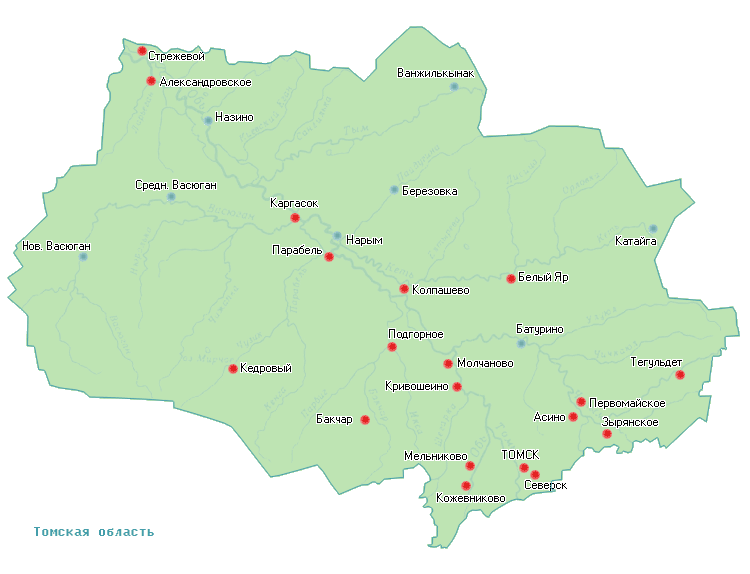 Стрежевой, 2016Общие положенияСтратегия социально-экономического развития городского округа Стрежевой до 2030 года (далее - стратегия) определяет стратегические приоритеты, цели и задачи социально-экономического развития городского округа, основные направления их достижения на долгосрочную перспективу с учетом приоритетов и целей социально-экономического развития, определенных в документах стратегического планирования РФ на основе законодательства РФ в Томской области.Стратегия разработана на основе требований Федерального закона от 28 июня 2014 года N 172-ФЗ "О стратегическом планировании в Российской Федерации", Закона Томской области от 12 марта 2015 года N 24-ОЗ "О стратегическом планировании в Томской области", Концепции долгосрочного социально-экономического развития Российской Федерации на период до 2020 года (Распоряжение Правительства Российской Федерации от 17 ноября 2008 года N 1662-р), Стратегии национальной безопасности Российской Федерации до 2020 года (Указ Президента Российской Федерации от 12 мая 2009 года N 537), Стратегии социально-экономического развития Сибири до 2020 года (Распоряжение Правительства Российской Федерации от 5 июля 2010 года N 1120-р), Стратегии инновационного развития Российской Федерации на период до 2020 года (Распоряжение Правительства Российской Федерации от 8 декабря 2011 года N 2227-р), указов Президента Российской Федерации, Стратегия развития Томской области ( Постановление Законодательной Думы Томской области от 26.03.2015 № 2580), отраслевых документов стратегического планирования федерального уровня и Томской области, Схемы территориального планирования Томской области (постановление Администрации Томской области от 08.07.2011 № 204а), Генерального плана городского округа Стрежевой (решение Думы городского округа Стрежевой от 09.06.2010 N 592) и иных нормативных правовых актов.Стратегия  содержит:1) оценку достигнутых целей социально-экономического развития городского округа Стрежевой, анализ конкурентоспособности городского округа Стрежевой (далее – г. Стрежевой);2) миссию и приоритеты социально-экономического развития г. Стрежевого;3) цели и задачи социально-экономического развития г. Стрежевой;4) показатели достижения целей социально-экономического развития г. Стрежевого и ожидаемые результаты реализации стратегии;5) приоритетные направления социально-экономического развития г. Стрежевого;6) сценарии социально-экономического развития г. Стрежевого;7) сроки и этапы реализации;8) информацию о муниципальных программах, оценку финансовых ресурсов, необходимых для реализации стратегии;9) механизм  реализации, управления и мониторинга реализации стратегии.В приложениях содержатся описание перспектив развития г. Стрежевого (Приложение 1), отраслевые и инфраструктурные приоритеты развития г. Стрежевого, (Приложение 2), информация о муниципальных программах г. Стрежевого, утверждаемых в целях реализации стратегии (Приложение 3).Стратегия является основой для разработки муниципальных программ г. Стрежевой и плана мероприятий по реализации стратегии.Цель разработки Стратегии - развитие гражданского общества, достижение устойчивого повышения качества жизни населения и динамичного развития экономики в долгосрочной перспективе (до 2030 года), укрепление позиций городского округа Стрежевой среди городов области.В условиях жесткой конкуренции среди городов и регионов за приток инвестиций, квалифицированной рабочей силы, экологически безопасного производства все более актуальной проблемой становится повышение имиджа и инвестиционной привлекательности территории. В условиях быстроменяющейся экономической и социальной ситуации главными задачами успешного стратегического планирования и устойчивого развития городского образования являются улучшение качества жизни населения, гражданская активность и массовое вовлечение населения в процессы создания и развития ресурсного потенциала города, его конкурентных преимуществ. Общество, состоящее из активных граждан, обладающих знаниями и стремящихся к развитию, обладающее высокими моральными и нравственными принципами, владеющее организационными технологиями в сфере управления и учитывающее местные культурные традиции - главный критерий развития научно-технического и человеческого потенциала территории, достижения его социально-экономической безопасности и определения уровня социально-экономического развития.Достижение стратегической цели и реализация приоритетных направлений развития предполагают:-  создание благоприятных условий для жизни, работы и отдыха, профессиональной и творческой самореализации жителей г. Стрежевого. Результат достижим за счет развития инженерной, социальной инфраструктуры, повышения доступности и качества социальных, культурно-досуговых услуг, жилищно-коммунального обслуживания;- решение вопросов расселения из  ветхого и аварийного жилья, повышения уровня обеспеченности жильем  и  развитие систем жизнеобеспечения. Результат достижим в случае, если наряду со строительством  только за счет бюджетных средств осуществлять переход к строительству на долевой основе с использованием энергоэффективных   материалов и технологий;- формирование сбалансированной, динамичной и устойчиво развивающейся экономики. Результат достижим за счет оптимизации структуры экономики (развитие секторов экономики с высокой производительностью труда и высокой добавленной стоимостью), диверсификации и развития инновационно-технологической направленности, что обеспечит большую устойчивость и привлекательность экономики;- формирование эффективной системы управления городом, формирование форм участия населения (качественно нового уровня управления, позволяющего решать совместно организационно-экономические проблемы). Результат достижим за счет перехода к механизмам управления, при которых управление выступает как последовательный поэтапный процесс принятия и реализации управленческих решений с учетом первостепенности интересов населения, создание тренда – город для человекаВнешние факторы, влияющие на развитие Долгосрочное развитие города определяют процессы, относимые как к внешней, так и внутренней среде.Внешние факторы отражают мировые и российские тенденции развития. Они обусловлены усилением глобальной конкуренции, охватывающей рынки не только товаров, но и капиталов, технологий, рабочей силы. Предстоящий период характеризуется структурной перестройкой мирового хозяйства, связанной с изменением баланса между ее экономическими центрами, возрастанием роли региональных экономических союзов, распространением новых технологий (информационных, нано- и биотехнологий).За вторую половину XX - начало XXI столетия ярко обозначились тенденции мирового развития, из которых большая часть крайне негативно влияет на текущее и будущее развитие и экономический рост нашей страны.Механизм влияния внешних факторов на город состоит из институциональной составляющей (механизм регулирования), которая включает совокупность органов власти и организаций, а также нормативные правовые акты на разных уровнях иерархии (международный, национальный и региональный), регламентирующие и регулирующие соответствующую сферу деятельности.I. Оценка достигнутых целей и задач социально-экономического развития, анализ конкурентоспособности городского округа Стрежевой1. Оценка достигнутых целей и задач социально-экономического развития городского округа Стрежевой за 2008-2014 годыСтратегия социально-экономического развития муниципального образования «Город Стрежевой» на период до 2015 года, одобренная Думой городского округа Стрежевой, реализовывалась на основе механизмов управления развитием города с применением программно-целевого метода, принципов государственно-частного и социального партнерства.На реализацию стратегии в предыдущие годы отразилось развертывание финансово-экономического кризиса 2008-2010 годов, последствия которого к настоящему времени не были полностью преодолены. Резкое падение цен на нефть, зависимость экономики России от цен на энергоносители (нефть и газ) в 2008 году, снижение спроса и цены на сырье повлекли за собой ослабление экономической ситуации. Период в 2008-2014 годы считается периодом восстановления экономики России, но высокая зависимость от конъюнктуры цен на энергоносители на мировом рынке и применения к России санкционной политики во второй половине 2014 года вновь приводит к  ослаблению экономической ситуации.Основные показатели, характеризующие достижение стратегической цели, среднесрочных целей социально-экономического развития городского округа, за рассматриваемый период показывали  в основном устойчивую положительную динамику. Динамика показателей решения задач сочетает позитивные и негативные тенденции, которые оказали влияние на значение показателей, характеризующих достижение каждой среднесрочной цели.Анализ реализации трех сценариев развития, предложенных в предыдущей Стратегии показывает, что по факту реализации произошла реализация некоего среднего варианта между сценариями:  «Нефтеград», «Стрежевой – город для комфортной жизни» и «Стрежевой - город для активной жизни», при котором город сохранил свою зависимость от работы градообразующей отрасли экономики. Укрупнение и централизация нефтедобывающего бизнеса, усиление влияния общероссийских тенденций от падения  спроса и цен на нефть повлекли за собой ухудшение экономической ситуации в городе. Вторичный  вызов со стороны современных технологий, которые, с одной стороны, позволяют использовать меньше человеческого труда при добыче нефти и в сервисе связанном с добычей, а, с другой стороны, требуют качественного иного персонала для их использования остается наиболее реальным  уже в среднесрочной перспективе.  	Крупным достижением  реализации Стратегии развития города на период до 2015 года  является преодоление основной проблемы  пространственного развития – введение в 2014 году  автомобильного моста через реку Вах, связавшего  город Стрежевой с Нижневартовской агломерацией и позволяющего рассматривать в качестве точки роста налаживание интенсивных хозяйственных связей с ней.  Вместе с тем,  перспектива  закрытия прямого авиационного сообщения  с областным центром  в условиях географической  удаленности от административного центра остается одной из важнейших проблем развития города.		Анализ факторов, влияющих на демографические процессы за период реализации Стратегии развития Стрежевого в период до 2015 показывает  влияние общегосударственного тренда северных городов, который проявляется через увеличения количества выезжающих с территории Севера. Происходит  постепенное  снижение численности населения с 44 тыс. человек в 2005 году до 41  тыс. человек в начале 2015 года. Тенденция  постепенного миграционного оттока населения  сохранялась вплоть до конца 2014 года, в первом полугодии 2015 года впервые отмечен незначительный миграционный приток. Численность экономически активного населения составляет 24 тыс. человек, доля показателя в общей численности за 10 лет  существенно не изменилась и осталась на уровне 57-58%. В городе сохраняется положительная динамика естественного прироста.	Некоторые показатели социально-экономического развития города  представлены ниже:При реализации мероприятий приоритета 1 «Развитие предпринимательства (развитие деловой среды) сохранялась положительная динамика. Число субъектов малого и среднего предпринимательства в расчете  на 10 тыс. человек населения по городу составляет 385 единиц, это второй по рейтингу результат среди муниципальных образований  Томской области.  В течение 10-летнего периода  в городе  наблюдался рост числа занятых в организациях малого бизнеса от общей численности занятых в экономике.  Доля среднесписочной численности работников (без внешних совместителей) малых и средних предприятий в среднесписочной численности работников (без внешних совместителей) всех предприятий и организаций в 2014 году составила в среднем по области 25,8%. Стрежевой находится  на уровне 29,45%. По итогам 2014 года рост  показателя составил 22,5%, увеличился на 7,6% к уровню 2007 года, но в 2015 году не превысит плановый показатель в 25%. Снижение темпов прироста  связано с  приходом в город крупных торговых сетей, изменениями в налоговом  законодательстве, которые невыгодны малому бизнесу. За период с начала  реализации Стратегии в городе создана инфраструктура поддержки стартующего бизнеса, создана система аутсорсинга микропредприятий, эффективно работает муниципальный Фонд поддержки предпринимательства. Вместе с тем, малый бизнес по-прежнему занимает позицию  потребительского рынка. Отраслевое распределение по видам экономической деятельности свидетельствует о преимущественном интересе малого бизнеса к сфере торговли, общественного питания и бытового обслуживания населения. В городе незначительное число  микроорганизаций осуществляет производственную деятельность, отсутствуют инновационные высокотехнологичные производства. Объем инвестиций в основной капитал (за исключением бюджетных средств) в расчете на 1 жителя, рублей в год по городу составил 41159,0 рублей. Показатель увеличился на 144,5% к предыдущему году, хотя это практически вдвое ниже среднеобластного уровня.  Невысокий уровень инвестиционной активности связан с невыгодным территориальным расположением и высокой себестоимостью производства. В этой связи инвестиции, осуществляемые на территории города связаны в основном с нефтедобычей, организации малого бизнеса осуществляют инвестиции в основном в инфраструктуру услуг и  сферу торговли.Показатель обеспеченности населения торговыми площадями по городу составляет 1300 м на 1000 человек. Показатель объема розничного товарооборота из расчета на душу населения по городу постоянно растет, за рассматриваемый период рост составил 18%. В плановом периоде ожидается увеличение данного показателя. Продолжает развиваться межмуниципальное сотрудничество. Предприятия малого среднего бизнеса г. Нижневартовска, ХМАО проводят выставки-продажи и ярмарки на территории городского округа Стрежевой. Основные направления по обмену кадрами, информацией, проведению совместных мероприятий, созданию условий и общей инфраструктуры для ведения бизнеса уже намечены и имеют право на продолжение. В перспективе, в ходе реализации стратегических проектов по развитию транспортной инфраструктуры в близлежащих к городу районах, предприятия бизнеса будут переориентированы на обслуживание логистических схем крупных компаний.   В рамках 1-го приоритета продолжается решение  задач  развития нефтегазового комплекса и сервисного кластера, с начала реализации стратегии значительно повысилась мобильность трудовых ресурсов. Из 24 тыс. трудоспособного населения на территории города осуществляют трудовую  деятельность порядка 70%. Объемы отгрузки по виду деятельности «Обрабатывающие производства» составляет около 5 млрд. рублей в год. На прогнозный период по этому виду деятельности планируется достичь роста производства, который превысит базовый показатель, более чем в 3 раза. При этом необходимо отметить, что численность работников в этой сфере будет постепенно сокращаться, что связано с оптимизацией расходов организаций нефтедобычи.Основной целью приоритета 2 «Создание благоприятных условий для жизнедеятельности населения» являлось формирование нового эстетически-выразительного городского облика, который приобретает собственное значение.  В рамках  приоритета  выполнялись мероприятия по улучшению  уровня благоустройства города, обеспечению доступности к качественным  услугам ЖКХ, обеспечению экологической и общественной безопасности. В течение рассматриваемого периода времени наблюдалась разнонаправленная динамика  показателя ввода нового жилья. В 2014 году показатель соответствует 7,9 тыс. кв. м. и увеличился на 43% к показателю 2013 года, но остался на уровне 2007 года. В связи с активным сносом ветхого жилья и строительством нового сохраняется рост обеспеченности жильем (кв. метров на человека). Рост показателя в 2014 году относительно 2007 года составляет 9,5%.  Реализация мероприятий  государственных и муниципальных жилищных  программ, национального проекта «Комфортное и доступное жилье – гражданам России» позволит превысить плановые показатели 2015 года и обеспечит выполнение показателя по числу семей, улучшивших свои жилищные условия не менее 200 семей ежегодно. Вместе с тем, строительство жилья в городе в основном осуществляется с использованием бюджетных средств, рынок вторичного жилья по-прежнему испытывает переизбыток предложений. Общероссийская проблема высокой стоимости ипотечных кредитов не позволяет в полной мере развивать на территории города долевое строительство и повысить показатель обеспеченности жильем.Дальнейшее социально-экономическое развитие городского округа Стрежевой, несмотря на достигнутые успехи, должно пойти в плоскости формирования  качественной коммунальной  и социальной инфраструктуры. Показатели удовлетворенности населения жилищно-коммунальными услугами: уровень организации теплоснабжения, водоснабжения (водоотведения), электроснабжения в городе традиционно достаточно высокие, значительно выше среднеобластных (свыше 90%), что достигнуто за счет  планомерной реализации комплексной программы коммунальной инфраструктуры городского округа Стрежевой, программы  энергосбережения и повышения энергетической эффективности экономики города, мероприятий по обеспечению экологической безопасности. Кроме того, в рамках приоритета решались задачи по  обеспечению общественной безопасности, профилактике правонарушений и пожарной безопасности. Развитие города Стрежевого и изменение его экономического положения и положения в системе межселенных связей невозможно без развития человеческого потенциала города. В этом направлении  в рамках Стратегии  достигнуты значительные результаты по созданию благоприятных условий для развития способностей каждого человека, улучшению условий жизни граждан и качества социальной среды, повышению конкурентоспособности человеческого капитала. В целях формирования институтов гражданского общества, включения населения в решение городских проблем созданы и успешно работают молодежный парламент, ТОС «Микрорайон Новый»,  общегородские движения: молодежный турнир, общественный молодежный совет, центр гражданских инициатив.  При мэре  города  созданы совет общественных объединений и общественный совет в сфере ЖКХ, муниципальный общественный Совет по развитию системы общего образования и т.д., где жители города  имеют возможность для проявления общественной инициативы.При решении задач в рамках приоритета 3 «Развитие человеческого потенциала города» достигнуты значительные результаты по созданию благоприятных условий для развития способностей каждого человека, улучшению условий жизни граждан и качества социальной среды, повышению конкурентоспособности человеческого капитала. В рамках приоритета решались задачи развития системы образования, здравоохранения, культуры, спорта и молодежной политики, создание благоприятных условий для жизни граждан с ограниченными возможностями, детей-сирот и вопросы совершенствования системы трудовых отношений. Объекты социальной инфраструктуры города  поддерживаются в состоянии, необходимом для обеспечения жизнедеятельности населения. В целях повышения уровня удовлетворенности населения качеством муниципальных услуг на территорию  города привлекаются  средства из вышестоящих бюджетов для проведения капитального ремонта и строительства новых социально значимых объектов.  В последние  три года в Стрежевом появились такие объекты как ледовый каток с искусственным льдом, лыжная база, детский сад, капитально отремонтированы две общеобразовательные школы,  уложено искусственное  покрытие футбольного поля на  стадионе «Нефтяник», в городской больнице открыто отделение сосудистой терапии, отремонтированы практически все отделения стационара и поликлиники. Большинство показателей по этому направлению развития имеет положительную динамику. В 2014 году зафиксирован рост  по книгообеспеченности на 1 жителя – 3,79 ед. против 2,41 ед. в 2007 году  превышены плановые цифры 2015 года. Увеличилось число культурно-массовых мероприятий с 1178 ед. в 2007 году до 1559 ед. в 2014. Сократилась численность учащихся с 1 по 11 класс в расчете на один компьютер с 29 чел., в 2007 году до 8 в 2014, наблюдается увеличение населения, занимающегося физической культурой и спортом, обеспеченность детей дошкольного возраста местами в детских садах выросла с 67,4 в 2007 году до 76,1 в 2014 году, в 2015 году показатель улучшится в связи с вводом в эксплуатацию нового детского сада. Вместе с тем, необходимо в перспективе для повышения качества образования осуществить строительство новой школы, до конца решить задачу по обеспечению детей от  полутора лет местами в детских садах, усилить систему дополнительного образования.В последнее время в сфере здравоохранения города, как и в целом по России, произошел ряд  существенных изменений. Наиболее существенное изменение связано  с  передачей полномочий по организации медицинской помощи с 01.01.2014 на уровень субъекта (распоряжение Администрации Томской области №929-ра, №930-ра от 12.12.2013). В целом оснащенность городской больницы коечным фондом и медицинским оборудованием в настоящий момент соответствует нормативам.  Постепенно происходит развитие инфраструктуры негосударственного сектора медицинских услуг, в основном в части поликлиник стоматологических услуг и услуг узких  медицинских специалистов.  Главная цель на прогнозный период в сфере здравоохранения  - решение кадровой проблемы, в настоящий момент обеспеченность составляет всего 47,6%Реализация направлений  приоритета 4 «Повышение эффективности рынка труда» позволила решать задачи следующего характера: содействие созданию условий для повышения доходов населения, преодоления структурного несоответствия  спроса и предложения на рабочую силу на рынке труда, сокращения доли нелегальной занятости, повышения мотивации и трудовой мобильности населения, развития системы социального партнерства.Средняя заработная плата по городу  по итогам 2014 года составила 50988 рублей, увеличившись к уровню 2008 года в 1,5 раза. В 2015 году ожидается незначительное  увеличение данного показателя до 52128  рублей, что превысит плановое значение на 8% (48233 рублей).Низкий рост заработной платы – 4,7% и рост цен в 4 квартале 2014 года снизили покупательную способность заработной платы до 5,5 раз против 5,9 раз в 2013 году. Задолженность по заработной плате отсутствует на протяжении 5 лет, уровень регистрируемой безработицы сохраняется на уровне 2013 года: 0,49 против 0,5, увеличилось число организаций участников территориального соглашения о социальном партнерстве, по итогам 2014 года это 87 бюджетных и внебюджетных организаций и предпринимателей. Общее количество работников, на которых распространяется соглашение, составило 16 тысяч 645 человек. В Стрежевом наблюдается численности снижение экономически активного населения: по сравнению с показателем 2009 года (27,0 тыс. чел) экономически активное население уменьшилось на 15% и в 2014 году составило 23 тыс. чел. На прогнозный период  предстоит  решить задачу по сохранению численности экономически активного населения на уровне 24 тыс. чел.Показатели уровня официальной безработицы в городе традиционно не высоки. Уровень регистрируемой безработицы в городе низкий, по итогам 2014 года – 0,5%, ниже уровня 2007 года на 0,4%. В прогнозном периоде показатель  должен уменьшиться до 0,2%. В конце 2014 года численность зарегистрированных безработных граждан  составляла  112 человек, что в 2,2 раза меньше показателя 2007 года (246 чел.). К 2030 году прогнозный показатель  сохранится на уровне 100 человек.Оценка реализации направлений и задач приоритета №5 «Повышение эффективности работы ОМСУ городского округа» выглядит следующим образом: в рейтинге Томской области по оценке эффективности деятельности органов местного самоуправления городских округов и муниципальных районов город Стрежевой по результатам 2014 года среди городских округов находился на 1 месте.Динамика оценки эффективности деятельности органов местного самоуправления городского округа Стрежевой.В целом, исходя из динамики показателей за период с 2008 по 2014 годы, планируется достижение показателей, целей и задач, запланированных на 2015 год и прогнозный период.Социально-экономическое развитие городского округа, несмотря на достигнутые успехи, требует развития в инновационной и инвестиционной инфраструктурах. Препятствует развитию удаленность от федеральных транспортных путей. Кроме того, отсутствует круглогодичное транспортное сообщение. Отсутствие развитого транспортного сообщения к тому же затрудняет доступ к большинству месторождений природных ресурсов. Все это свидетельствует о необходимости интенсивного развития передовых производств, привлечения инвестиций.2. Анализ конкурентоспособностиСильные стороны	Наличие кадровых ресурсов и высокий уровень жизни. Основную роль в социально-экономическом развитии города играет развитие сферы нефтегазодобывающего сервиса. Благодаря достаточно высоким показателям в добычи полезных ископаемых и обрабатывающих производств, в городе сохраняется высокий уровень жизни населения, сохраняется устойчивая динамика роста реальной заработной платы, отсутствует задолженность по заработной плате, невысокий уровень безработицы, наличие числа занятых на предприятиях соседних муниципальных образований (как Томской области, так и ХМАО). Достаточно развитый бюджетный сектор. Образование характеризуется высоким уровнем  и разнообразием образовательных программ для обучения и воспитания мотивированных и одарённых детей: развита сеть лицейских, гимназических, профильных классов и классов высокого уровня образования, решены вопросы обеспеченности местами в детских садах детей в возрасте от 3-х д 7-ми лет, создана эффективная система дополнительного образования. Здравоохранение характерно постепенным развитием негосударственного сектора медицинских услуг, обеспеченность современным медицинским оборудованием. Культура, спорт и молодежная политика: высокий уровень  обеспеченности сетью учреждений услуг культуры, физической культуры и спорта, развиты механизмы  привлечения внебюджетных средств для финансирования отрасли. Жилищная сфера и градостроительное регулирование: высокий уровень благоустройства жилищного фонда города, создана оптимальная система управления жилищным фондом. Коммунальная инфраструктура, транспорт, связь: наличие современной инфраструктуры коммуникаций (сотовая связь, интернет, телевидение) планомерное проведение мероприятий модернизации и внедрения энергосберегающих технологий в коммунальной инфраструктуре.Слабые стороныОтсутствие серьезных запасов собственных сырьевых ресурсов на территории муниципального образования. Природно-ресурсный потенциал  города ограничен, он включает в себя имеющиеся на территории города земельные и водные ресурсы, а также городские леса. Среди земель, находящихся в административном подчинении г. Стрежевого, удельный вес земель, занятых болотами, составляет 33,4%.	Недостаточным  является использование местных природных ресурсов (торф, песок, сапропель и другие), отсутствуют лицензированные участки по добыче недр. Неразвитая транспортная инфраструктура: удаленность от федеральных транспортных путей, отсутствие круглогодичного транспортного сообщения между муниципальным образованием и областным центром, затрудненный доступ к месторождениям. Отсутствие инвестиций в транспортную инфраструктуру, включая развитие авиаперевозок.Снижение общего числа субъектов малого бизнеса, низкая  конкурентоспособность предприятий малого бизнеса, в  структуре предприятий малого бизнеса практически отсутствует инновационный сектор, производственный сектор слабо представлен.Природно-климатические ограничения развития.  По природно-климатическим условиям и факторам риска территория входит во вторую экстремально дискомфортную зону проживания населения и приравнена к местностям Крайнего Севера. Климат  г. Стрежевого резко континентальный, с устойчивым снежным покровом. Преобладают ветры юго-западного направления, среднегодовая температура минус 5,5 градусов С.Город сталкивается с высоким уровнем  миграции и  как следствие «потерь»  коренной молодежи и замены ее на мигрантов в основном из граждан ближнего зарубежья. В настоящее время молодежь не всегда возвращается в Стрежевой после учебы в крупных городах, где больше возможностей найти работу и приобрести жилье. В свою очередь, приезжающие в город мигранты не намерены оставаться на постоянное проживание, а, следовательно, не хотят принимать участие в развитии города и улучшать качество своего же проживания. Показатели миграции населения городского округа СтрежевойВозможностиУлучшение условий ведения бизнеса, проведение федеральной, региональной и местной политики по стимулированию развития предпринимательства.Улучшение транспортной схемы позволит сократить издержки на производство и расширить спектр для сбыта продукции малого бизнеса, что подстегнет развитие производственного сектора.  Решение проблемы доступности мест в детских дошкольных учреждениях, повышение кадрового обеспечения системы образования. Увеличение уровня обеспеченности жильем, темпов жилищного строительства, снижение объемов аварийного и ветхого жилья.Содержание природной среды и экологической системы города в диапазоне допустимых значений, планомерное осуществление мероприятий по охране окружающей среды.Сохранение и значительное улучшение внешнего образа города: проведение капитального ремонта тротуаров, внутриквартальных проездов, проведение благоустройства придомовых территорий и зон отдыха населения, приведение в соответствие состояние автомобильных дорог общего пользования.Использование в качестве ресурса развития - возможности Нижневартовской агломерации, создание и развитие связей по обмену кадрами, информацией, проведению совместных мероприятий, созданию условий и общей инфраструктуры для ведения бизнеса. Развитие оптимальной структуры управления городом, планомерная модернизация информационных систем для выполнения муниципальных функций.Возможность дальнейшего развития кластера обрабатывающих и сервисных нефтедобыче производств, дальнейшая интеграция нефтяных сервисов в близлежащие регионыВозможность передачи низкорентабельных и малорентабельных нефтяных  скважин малым фирмам, что позволит повысить эффективность деятельности крупных компаний.УгрозыДальнейшее снижение цен на нефть, сокращение издержек на производство и как следствие снижение уровня доходов населения.Вызовы со стороны современных технологий, которые, с одной стороны, позволяют использовать меньше человеческого труда при добыче нефти и в сервисе связанном с добычей, а с другой стороны за счет применения альтернативных видов топлива  могут привести к снижению объемов добычи углеводородов.  Уход из города градообразующего предприятия.Ухудшение предпринимательского климата, институциональной среды и условий ведения бизнеса в связи с сокращением доходов бюджета.Дальнейшее снижение качества миграционного притока, что ведет к росту низкоквалифицированных кадров, снижению общественной активности и заинтересованности населения  в перспективах развития города.Снижение общего числа субъектов малого бизнеса, низкая  конкурентоспособность предприятий малого бизнеса. В структуре предприятий малого бизнеса практически отсутствует инновационный сектор.Банкротство основного авиаперевозчика, переход его в частную собственность.II. Миссия и приоритеты социально-экономического развития г. Стрежевого до 2030 годаМиссия и стратегическая цель развития Миссия городского округа выглядит следующим образом: создание модели города устойчивого развития с высоким качеством жизни населения. Миссия города позволяет оценить его конкурентные возможности и конкурентные преимущества, показывает, чем город может и должен быть полезным всем его жителям. Миссия направлена на создание качественной городской среды, на создание условий для повышения качества жизни населения, обеспечивающих привлечение на данную территорию ресурсов и сокращающих их отток.Миссией определены два стратегических вектора развития города - развитие человеческого потенциала и обеспечение экономического роста.Стратегическая цель имеет следующую формулировку: создание условий для последовательного повышения уровня и качества жизни населения, укрепления социальной сферы и устойчивого развития экономики города, превращение городского округа Стрежевой в город для активной жизни. Стратегические (приоритетные) направления развития, цели и задачи городского округа Достижение стратегической цели городского округа обеспечивается приоритетными (стратегическими) направлениями развития:Создание благоприятных условий для роста экономики, ведения бизнеса и привлечения инвестиций;Создание благоприятных условий для жизнедеятельности населения;Формирование социальной среды, обеспечивающей всестороннее развитие личности;Эффективный рынок труда;Совершенствование эффективности деятельности органов местного самоуправления.Каждое из указанных приоритетных направлений развития имеет свои цели и задачи, решение которых необходимо для достижения соответствующей стратегической цели. Для решения каждой из задач предусмотрен комплекс проектов и мероприятий.Приоритетные (стратегические) направления развития города являются потенциалом социально-экономического развития с учетом достигнутых в предыдущие годы результатов.В результате реализации стратегии предполагается улучшить качество жизни и структуру экономики с использованием практик социально-экономического развития муниципальных образований со схожими характеристиками и природными условиями. Реализация стратегии направлена на сохранение и улучшение позиций по данным показателям в сравнение с другими муниципальными образованиями Томской области.Стартовый рейтинг показателей городского округа Стрежевой в сравнение с другими муниципальными образованиями Томской областиПриоритеты социально-экономического развития городского округа Стрежевой.Приоритет 1. "Обеспечение интенсивного развития экономики": приоритет предполагает развитие  инфраструктуры внешнего транспорта, что будет способствовать  улучшению инвестиционного климата, созданию условий для привлечения и работы инвесторов, развитие конкуренции, малого и среднего предпринимательства. Основными задачами приоритета являются: развитие и  поддержка малого и среднего бизнеса, содействие развитию конкуренции, вопросы инвестиционной политики, сотрудничество с крупным бизнесом, задачи развития нефтегазового комплекса и сервисного кластера, вопросы диверсификации экономики и транспортной доступности.Приоритет 2. "Сохранение и улучшение среды жизнеобитания": комплекс мер по улучшению качества жизни. Основными задачами приоритета являются: создание максимально качественной, функциональной, энергосберегающей, экономически выгодной для горожан и бизнеса городской инфраструктуры, создание неповторимого природного облика города, привлекательной и комфортной городской среды для жителей и гостей города,  решение вопросов жилищной политики, обеспечение экологической  и общественной безопасности на территории городского округа.Приоритет 3. "Всестороннее развитие человеческого потенциала" включает в себя задачи по развитию отраслей социальной сферы, в том числе: повышение качества услуг сферы  образования, культуры, физической культуры, спорта, молодежной политики и здравоохранения,  проведение эффективной  демографической политики, направленной на сохранение численности и увеличение продолжительности жизни населения. Приоритет 4. "Повышение эффективности рынка труда" направлен на решение задач по  содействию создания условий для повышения доходов населения, преодоления структурного несоответствия  спроса и предложения на рабочую силу на рынке труда, сокращения доли нелегальной занятости, повышения мотивации и трудовой мобильности населения, развития системы социального партнерства.Приоритет 5. "Эффективное управление" нацелен на формирование гражданского сообщества и укрепление позиций городского местного самоуправления,  рост доходной базы городского бюджета, эффективное использование всех  муниципальных  ресурсов, внедрение инновационных технологий и повышение уровня квалификации сотрудников муниципального управления.Реализация данных приоритетов позволит воплотить модель развития, которая обеспечит  в перспективе в городе:развитие  и сохранение устойчивой, сбалансированной экономики; внедрение передовых инновационных технологий во всех сферах деятельности;улучшение качества городской среды и  социальной сферы;создание условий для повышения уровня  жизни населения.Условием реализации миссии станет дальнейшее развитие качественной среды жизнеобеспечения как совокупности благоприятных условий для жизни населения и деятельности хозяйствующих субъектов. Благоприятные условия для жизни населения создадут возможность для  полноценной занятости, получения  стабильных доходов, доступности широкого спектра  качественных социальных услуг, соблюдения высоких экологических стандартов жизни.Выбор приоритетов определяет основные цели социально-экономического развития городского округа Стрежевой:создание благоприятного социально-экономического и правового климата для хозяйствующих субъектов, рост малого и среднего предпринимательства, привлечение инвестиций в экономику города;обеспечение безопасных и комфортных условий проживания населения, устойчивого функционирования и развития инфраструктуры и систем жизнеобеспечения города, обеспечение целостного подхода к комплексному благоустройству территории города;формирование благоприятной и доступной социальной среды, обеспечивающей всестороннее развитие личности на основе развития образования, культуры, физической культуры и спорта, пропаганды здорового образа жизни населения, качественного развития комплекса социальных услуг;создание условий для достижения уровня оплаты труда, соответствующего росту его производительности в реальном секторе экономики,  постепенное снижение дифференциации в уровнях оплаты труда по городу, развитие института социального партнерства;5. 	совершенствование системы муниципального управления, адаптированного к потребностям инновационной экономики, повышение эффективности деятельности инфраструктур управления процессом развития города.III. Цели и задачи социально-экономического развития городского округа Стрежевой  до 2030 годаЦель 1. Создание благоприятного социально-экономического и правового климата для хозяйствующих субъектов, рост малого и среднего предпринимательства, привлечение инвестиций в экономику города.Для развития экономики и привлечения инвестиций в город  необходимо развивать внешнюю транспортную инфраструктуру. Создаваемая транспортная инфраструктура позволит существенно повысить доступность, а соответственно и инвестиционную привлекательность городского округа и будет непосредственно способствовать развитию малого и среднего предпринимательства.Формирование благоприятной предпринимательской среды обеспечит необходимую устойчивость социальной конструкции общества, будет способствовать сокращению дифференциации населения по уровню доходов.Для достижения поставленной цели необходимо решить следующие задачи:- подключиться к решению вопросов реализации стратегических проектов Томской области по строительству дорог федерального значения- обеспечить развитие и поддержку малого предпринимательства, стимулирование предпринимательской активности населения и развитие конкуренции;- формирование привлекательного инвестиционного климата города;- развитие сотрудничества с крупным бизнесом, решение задач развития нефтегазового комплекса и сервисного кластера, развития экономики  и транспортной доступности;- развитие государственно-частного партнерства с предприятиями, отвечающими за жизнеобеспечение города;Цель 2. Обеспечение безопасных и комфортных условий проживания населения, устойчивого функционирования и развития инфраструктуры и систем жизнеобеспечения города, обеспечение целостного подхода к комплексному благоустройству территории города.При формировании условий для достижения цели необходимо решить следующие задачи:- повышение комфортности среды жизнедеятельности, решение вопросов благоустройства;- обеспечение доступности к качественным  услугам ЖКХ;- обеспечение экологической и общественной безопасности;- модернизация и развитие  жилищной, коммунальной и информационно-коммуникационной инфраструктуры;- энергосбережение,  повышение энергоэффективности городской инфраструктуры;- содействие улучшению жилищных условий и повышению доступности благоустроенного жилья. Цель 3. Формирование благоприятной и доступной социальной среды, обеспечивающей всестороннее развитие личности на основе развития образования, культуры, физической культуры и спорта, пропаганды здорового образа жизни населения,  качественного развития комплекса социальных услуг.При формировании условий для достижения цели необходимо решить следующие задачи:- модернизация инфраструктуры и повышение качества услуг всех звеньев муниципального образования;- повышение качества и доступности социальной среды в городском округе, в том числе создание безбарьерной среды для людей с ограниченными возможностями; - модернизация инфраструктуры и повышение качества и доступности услуг в сфере культуры, досуга и туризма;- модернизация и развитие инфраструктуры физической культуры и спорта, проведение эффективной молодежной политики, пропаганда здорового образа жизни;- содействие созданию условий для повышения доступности и эффективности медицинского  и социального обслуживания.Цель 4. Создание условий для достижения уровня оплаты труда, соответствующего росту его производительности в реальном секторе экономики, постепенное снижение дифференциации в уровнях оплаты труда по городу, развитие института социального партнерства.Достижение баланса интересов работодателей и работников, максимальное обеспечение занятости трудоспособного населения и соблюдения норм охраны труда работников предполагает решение следующих задач:- развитие системы социального партнерства на основе ведения социального диалога, содействие заключению коллективных договоров и отраслевых  соглашений, реализация отраслевых дорожных карт в отраслях социальной сферы;- содействие развитию эффективного рынка труда и повышению мобильности рабочей силы на территории города, закрепление квалифицированных молодых специалистов на территории города;- взаимодействие учреждений и предприятий города с образовательными организациями среднего и высшего профессионального образования для целевой подготовки востребованных специалистов в соответствии с потребностями рынка труда;- развитие межведомственного взаимодействия  по вопросам сокращения неформальной  занятости и нелегальной заработной платы, содействие популяризации знаний норм трудового прав, пенсионного и налогового законодательства.Цель 5. Совершенствование системы муниципального управления, адаптированного к потребностям инновационной экономики, повышение эффективности деятельности инфраструктур управления процессом развития городаДля достижения цели планируется осуществить реализацию системы мер по внедрению современных форм муниципального управления, включая принципы проектного управления, программного бюджетирования, реализацию механизмов открытого правительства, повышения эффективности взаимодействия между уровнями власти. В этой связи предполагается:- последовательно повышать прозрачность и подотчетность работы органов власти; - внедрять гибкие формы осуществления муниципальных функций и предоставления услуг, в том числе с использованием современных технологий, обеспечивать эффективный мониторинг и контроль за их исполнением;- содействовать развитию информационного сообщества, муниципальных элит и  внедрению общественного контроля;- обеспечивать эффективное управление муниципальными финансами, в том числе повысить эффективность управления муниципальными закупками, обеспечить меры по наращиванию налогового потенциала и сокращению задолженности в бюджет;-повысить эффективность управления муниципальным имуществом и использованием земель;- способствовать  повышению квалификации муниципальных служащих.IV. Показатели достижения целей социально-экономического развития городского округа Стрежевой, ожидаемые результаты реализации стратегииВ результате реализации стратегии к 2030 году основой экономики городского округа останется развитый комплекс нефтегазодобывающих и сервисных нефтедобыче организаций, привлекающий качественные трудовые ресурсы и инвестиции. Развитие производства будет дополнено эффективным механизмом государственно-частного партнерства, которое предполагает участие малого и среднего бизнеса. Промышленный потенциал города будет реализован с учетом решения проблем ограничений, связанных с транспортной доступностью.К 2030 году сложится развитая социальная инфраструктура для предоставления  качественного образования, медицинского обслуживания. Доступные культурные блага, благоустроенное жилье, высокий уровень безопасности, приемлемая окружающая среда, высокий уровень доходов и качество жизни населения будут формировать благоприятные условия для дальнейшего привлечения и удержания в городе высококвалифицированных специалистов. В результате реализации стратегии будут достигнуты следующие значения основных показателей социально-экономического развития:проводимая модернизация Стрежевского нефтеперерабатывающего завода (ООО СНПЗ) позволит увеличить  показатель «Отгружено товаров собственного производства, выполнено работ и услуг собственными силами по виду экономической деятельности «Обрабатывающие производства» по средним и крупным предприятиям» увеличить объемы в 2020 году  к уровню 2014 года до 64% и к  2030 году в 3 раза;средняя заработная плата работающих всего по городу  возрастет по отношению к уровню 2014 года  к 2020 году -  на 53,3% и к 2030 году - в 2,7 раза;численность городского населения к 2030 году снизится  по отношению к уровню 2014 года на 4%;численность экономически активного населения сохранится на уровне 24,0 тыс. чел.;численность зарегистрированных безработных к 2030 году ожидается в количестве 100 человек, что на 29% меньше показателя 2014 года;уровень регистрируемой безработицы достигнет 0,2%.Ожидаемые результаты  реализации стратегии по целям и задачам приведены в таблице 1.Таблица 1Показатели достижения целей и задач социально-экономического развития городского округа Стрежевой Приоритетные направления социально-экономического развития городского округа СтрежевойВ соответствии с миссией, приоритетами и целями на перспективу до 2030 года приоритетные направления социально-экономической политики городского округа Стрежевой определяются следующим образом. Создание благоприятных условий для роста экономики, ведения бизнеса и привлечения инвестиций.Город Стрежевой является самым удаленным муниципальным образованием в Томской области, обладающим высоким промышленным потенциалом. Город в перспективе сохранит свою специализацию в добывающих отраслях промышленности (нефте- и газодобыча), развитие которых будет определяться темпами строительства дорожной инфраструктуры. Пока в регионе добывают  углеводороды и будет сохраняться спрос на них, нет особого смысла отходить от этого направления. Однако нужно стремиться к развитию малого бизнеса и сферы услуг, увеличивая количество населения, занятого в этих отраслях. Разворачивание новых видов деятельности нерентабельно в силу низкой транспортной доступности территории, высокой стоимости всех ресурсов и ряда других причин.Создаваемая транспортная инфраструктура позволит существенно повысить  транспортную доступность, а соответственно и инвестиционную привлекательность городского округа, будет непосредственно способствовать развитию малого и среднего предпринимательства в дорожном строительстве, придорожном сервисе. В долгосрочной перспективе дополнительным фактором развития будет создание транспортно-логистических комплексов, баз снабжения, соответствующих предприятий гостиничного комплекса и общественного питания, что в свою очередь, кроме привлечения инвестиций, также  способствует развитию малого предпринимательства.Система мер по стимулированию и поддержке малого и среднего предпринимательства имеет для города безусловный приоритет.В прогнозный период планируются следующие направления развития малого и среднего бизнеса:- вход предпринимательских структур в местную нефтегазодобычу, реализация проектов в малой нефтегазодобычи;  - развитие современной транспортной инфраструктуры, основанной на внедрении инновационных перезагрузочных и логистических технологий, формирование операторских компаний; - развитие инновационного предпринимательства в сфере энергосбережения,  переработки и утилизации отходов (новая упаковка, вторичная переработка, экологический сервис и др.);- развитие информационных технологий, консалтинг,  бизнес, направленный на обеспечение производственной безопасности и безопасности человеческой жизни;- развитие  инновационных производств сельского хозяйства,  пищевой и легкой промышленности;- развитие частного сектора образовательных, медицинских, досуговых, социальных и бытовых  услуг. Сложные природно-климатические условия делают город менее конкурентоспособным по сравнению с другими городами России, в первую очередь в глазах квалифицированных мигрантов. Повышенные затраты на организацию производства ограничивают инвестиционную активность, исключение составляют лишь предприятия, ориентированные на добычу полезных ископаемых.В этой связи важным является улучшение качества жизни населения в целях  повышения  привлекательности города для квалифицированных специалистов, у которых  изначально уставлены повышенные требования к среде жизнеобитания.Необходимо обеспечить создание условий для ведения бизнеса более благоприятных, чем в других городах со сходными условиями. В настоящее время город имеет для этого среднеблагоприятные условия. Предприниматели и инвесторы занимают выжидательную позицию, селективно развивая бизнес. Создание благоприятных условий для жизнедеятельности населенияОсновная цель приоритета неразрывно связана с улучшением жилищных условий, что выражается не только в увеличении уровня жилищной обеспеченности, но и в улучшении качества жилой среды, решении вопросов качества коммунальных услуг, благоустройства, безопасности проживания и охраны окружающей среды. Для ее достижения необходимо решать следующие задачи: - ликвидация ветхого и аварийного жилья и рекультивация занимаемых им территорий;- реконструкция капитальных зданий с большой степенью износа;-наращивание объемов нового строительства за счет всех источников финансирования; -создание условий для индивидуального жилищного строительства и строительства частных объектов социально-культурного и бытового назначения;-организация территории с гармоничным сочетанием селитебных и рекреационных территорий, зон культурно-бытового обслуживания и производственных площадок.Генеральный план городского округа Стрежевой принят решением Думы городского округа Стрежевой от 09.06.2010 №592. Цели и задачи, сформулированные в  генеральном плане, строго ориентированы на максимально эффективное использование всех имеющихся ресурсов, повышение качества жизни, уровня предоставляемых населению социальных услуг и повышение рейтинга муниципального образования в составе территории Томской области.  Согласно Генеральному плану городского округа Стрежевой в перспективе предполагается активное строительство на территориях, освободившихся после сноса ветхого и аварийного жилья в 1 и 3гг мкр., завершение освоения 9 мкр., коттеджное строительство на свободных территориях в 13 мкр. и поселке Дорожников. Жилищная обеспеченность в городе к 2020 году составит  21,3 м2/чел., к 2030 году – до 22,9 м2/чел.Развитие жилищно-коммунального комплекса города является одним из ключевых направлений, основная цель которого – бесперебойное обеспечение организаций города, объектов производственного, социального назначения и населения коммунальными услугами, создание комфортных условий проживания горожан.Одним из важнейших критериев качества жизни является комфортная среда проживания, которая во многом зависит от уровня развития и доступности коммунальных услуг, что обеспечивается стабильным функционированием систем жизнеобеспечения, развитием коммунальной инфраструктуры города.Нормальное жизнеобеспечение города в значительной мере зависит от надежной работы всех систем коммунальной инфраструктуры. Выполнение этого условия возможно при широком внедрении новых технологий, которые обеспечат качественное улучшение состояния инфраструктуры, внедрение инновационных энергосберегающих технологий, улучшение экологической ситуации в городе, снижение себестоимости услуг организаций ЖКХ и привлечение частных инвестиций. Проведение мероприятий по модернизации и развитию всех систем коммунальной инфраструктуры будет осуществляться планомерно в соответствии с утвержденными схемами водоснабжения, водоотведения и теплоснабжения городского округа Стрежевой с учетом предложений ресурсоснабжающих организаций, потребностей населения и инвесторов. Формирование социальной среды, обеспечивающей всестороннее развитие личности Социальная среда городского округа Стрежевой находит свое проявление в социальной инфраструктуре и представляющем ее комплексе соответствующих отраслей. Основными компонентами социальной среды являются: образование, культура, туризм, физическая культура и спорт, молодежная политика, а также здравоохранение, социальная поддержка населения и т.д.Социальная политика способна оказывать стимулирующее влияние на стремление граждан к социальному прогрессу, тем самым она способствует экономическому росту. Люди с высоким уровнем жизни охотнее выполняют свою работу, стремятся к совершенствованию, развивая различные сферы, в которых осуществляют трудовую деятельность. В этой связи, качественное формирование, подготовка и сохранение кадрового потенциала города становится одной из важнейших задач муниципальной социальной политики. Это предполагает формирование и реализацию комплекса мер, направленных на закрепление квалифицированных молодых специалистов, занятых в организациях, осуществляющих деятельность на территории города, расширение сети общеобразовательных учреждений, предприятий бытового обслуживания, спортивных сооружений, учреждений сферы культуры, повышение уровня социального обеспечения, расширение спектра социальных услуг.Рост эффективности и качества представления услуг в социальной сфере, реализацию инновационных проектов, реализацию крупных проектов, направленных на улучшение условий воспроизводства качественного человеческого капитала предполагается осуществлять поэтапно, учитывая неблагоприятные географические условия, низкую плотность населения, удаленность от областного центра, недостаточность транспортной доступности территории. Успешное решение социальных задач развития  города предполагается обеспечивать за счет:- концентрации ресурсов на приоритетных направлениях социального развития;- широкого использования дистанционных и мобильных форматов предоставления услуг социальной сферы;- привлечения к предоставлению услуг социальной сферы частного сектора, некоммерческих организаций, использования механизмов самоорганизации населения.В приоритетном порядке будет обеспечено решение следующих социальных задач:- организация предоставления образовательных услуг, содержание и развитие муниципальных учреждений дошкольного, основного общего и дополнительного образования;- создание условий для деятельности учреждений культуры и досуга в муниципальном образовании, содержание муниципальных учреждений культуры и мест массового отдыха,  развитие и сохранение объектов культуры, находящихся в муниципальной собственности;- создание условий для развития физической культуры и спорта в муниципальном образовании, развитие физкультурно-спортивных сооружений;- реализация муниципальной молодежной политики;- создание условий для улучшения здоровья населения и содействие в орбеспечении социальной поддержки отдельных групп населения;Эффективный рынок трудаПриоритетными направлениями в области развития рынка труда является создание правовых, экономических и институциональных условий, обеспечивающих развитие гибкого эффективно функционирующего рынка труда, позволяющего преодолеть структурное несоответствие спроса и предложения на рабочую силу, сократить долю нелегальной занятости, повысить мотивацию к труду и трудовую мобильность.Необходимо обеспечить создание условий для развития городского и межмуниципального рынка труда и эффективной занятости населения, предоставление гражданам работы, позволяющей обеспечить более высокий жизненный уровень. Для достижения данных условий предполагается решить следующие основные задачи:- диверсификация сфер занятости населения;- повышение конкурентоспособности трудовых ресурсов города; - развитие межмуниципального рынка труда;  - снижение уровня дифференциации в уровнях заработной платы; - развитие социального партнерства; - сокращение нелегальной занятости.Для решения этих задач предполагается:- подключение к решению вопроса по развитию межрегионального сотрудничества, проведение мониторинга ситуации на рынке труда города и городах Нижневартовской агломерации; - повышение эффективности системы работы с основными работодателями города и Нижневартовской агломерации; - рост занятости и эффективности использования труда за счет повышения территориальной мобильности трудовых ресурсов; - создание условий для открытия собственного дела, развития самозанятости населения, проявления деловой инициативы;- развитие системы переподготовки, повышения квалификации, опережающего обучения населения; - создание рынка оказания услуг безработным гражданам и гражданам, испытывающим трудности в поиске работы, а также работодателям по подбору кадров;- обеспечение занятости молодежи (создание молодежной биржи труда). Совершенствование эффективности деятельности органов местного самоуправления.Одним из важнейших направлений развития современной российской государственности остается оптимизация организации деятельности органов местного самоуправления. Повышение эффективности деятельности таких органов является важным условием обеспечения стабильности в обществе в целом. Широкое вовлечение граждан в решение проблем местной жизни, результативное удовлетворение повседневных потребностей населения, строгое соблюдение законодательных положений при соблюдении и поддержании баланса государственных и местных интересов, то есть общих интересов жителей каждого муниципального образования, способны заложить прочный фундамент для гражданского согласия.Реализация целей по созданию устойчивого социально-экономического развития города предъявляет высокие требования к органам местного самоуправления.В Стрежевом предполагается реализация системы инновационных мер по повышению эффективности муниципального управления, в том числе путем внедрения современных форм управления, принципов проектного управления, реализации механизмов открытости деятельности органов местного самоуправления, повышения эффективности взаимодействия между органами местного самоуправления и органами государственной власти, а также между органами местного самоуправления и их структурных подразделений, между органами местного самоуправления и населением города.Предусматривается реализация комплекса мер по повышению прозрачности и подотчетности работы органов местного самоуправления населению городского округа, внедрение гибких форм мониторинга предоставления муниципальных услуг, в том числе с использованием современных технологий.Ключевые направления совершенствования муниципального управления:1. Обеспечение равных возможностей всем членам общества в получении электронных услуг, приведение информационных ресурсов в соответствие с унифицированными требованиями к информационным ресурсам по предоставлению государственных и муниципальных услуг в электронном виде, участие в создании экосистемы предоставления муниципальных услуг.2. Повышение качества и доступности муниципальных услуг за счет передачи части функций в многофункциональный центр по предоставлению государственных и муниципальных услуг.3. Повышение прозрачности и подотчетности органов местного самоуправления городского округа Стрежевой перед населением, повышение удовлетворенности граждан качеством муниципального управления и качеством предоставления муниципальных услуг.4. Качественное изменение информационной открытости органов местного самоуправления городского округа Стрежевой, развитие механизмов общественного контроля деятельности органов местного самоуправления и исполнения ими муниципальных функций.5. Дальнейшее расширение возможностей непосредственного участия граждан в процессах разработки, экспертизы и контроля исполнения решений, принимаемых органами местного самоуправления городского округа Стрежевой, информирования граждан по широкому кругу вопросов.6. Внедрение муниципальных стандартов открытости, в том числе информатизация отношений органов местного самоуправления и граждан, организация широкого, многоканального доступа к общедоступным ресурсам, выстраивание системы обратной связи с гражданским обществом, внедрение системы внутренней и внешней оценки органов местного самоуправления, влияющей на последующие кадровые, финансовые и иные решения, упрощение процесса принятия муниципальных правовых актов.7. Переход от вертикальной схемы принятия решений к горизонтальной, т.е. с большим вовлечением граждан в процесс развития территорий при непосредственном участии в решении актуальных задач по их благоустройству, который предполагает повышение степени участия населения в процессе проектирования облика территорий.Реализация указанного комплекса мероприятий приведет к повышению эффективности использования бюджетных средств, повышению качества управления на местном уровне, росту удовлетворенности населения качеством социальных услуг, гражданской активности и ответственности, росту доверия между властью и населением. Кроме того, долгосрочными эффектами от применения данных механизмов станет улучшение общественного контроля за проведением политики на местном уровне и усиление подотчетности местной власти.VI. Сценарии социально-экономического развития городского округа СтрежевойНа основе анализа ключевых факторов сформированы три сценария развития городского округа Стрежевой: консервативный, базовый и оптимистический. Основные параметры социально-экономического развития городского округа Стрежевой, представленные в стратегии, соответствуют базовому сценарию.Консервативный сценарий предполагает реализацию только части запланированных приоритетных проектов социально-экономического развития, ввиду ухудшения социально-экономических условий в Российской Федерации, а также реализации не всех запланированных мер в области социально-экономического развития. К возможно реализуемым проектам относятся:- строительство участков Северной широтной автомобильной дороги, автодороги «Омск - Стрежевой» к 2030 и 2025 годам соответственно;- развитие авиации, железнодорожной и водной инфраструктуры в период 2025-2030 годов;- интенсивная модернизация объектов коммунального хозяйства в период 2025-2030 годов.При консервативном сценарии развития в городе в первую очередь будет наблюдаться низкая инвестиционная и экономическая активность. Темпы износа основных фондов и сокращение численности населения сохранятся до  2030 года. Рост экономики будет происходить более слабыми темпами.  Расходы бюджета будут сокращаться и перераспределяться. Реализация мероприятий, запланированных в бюджете на 2016-2018 годы, будет перенесена на более поздние сроки или реализовываться не будет. К ним можно отнести  строительство Северной широтной дороги,  развитие малой авиации, железнодорожной и водной инфраструктур. Данные проекты могли бы повысить инвестиционную привлекательность города, способствовать развитию малого бизнеса, увеличению численности городского населения.При развитии консервативного сценария будет наблюдаться незначительный рост (до 2%) объемов добычи нефти и газа. Способствовать этому будут следующие причины: снижение цен на энергоносители, сокращение спроса, снижение производства и оттока специалистов высокого уровня из числа трудоспособного населения. Разворачивание новых видов деятельности нерентабельно в силу низкой транспортной доступности территории, высокой стоимости всех ресурсов, монопрофильности.Инвестиционные проекты отложены на неопределенный срок, до стабилизации социально-экономической ситуации в промышленности. Высокий уровень инфляции, низкие цены на энергоносители повлекут за собой сокращение бюджетных расходов и как следствие, произойдет снижение доходов населения, номинальной заработной платы, снижения покупательной способности населения.Данный сценарий является худшим для города. Основная задача в рамках данного сценария – удержание ситуации на существующем положении с небольшими изменениями в отдельных (преимущественно социальных) сферах города. Новых функций у города не появится, то есть будет продолжаться реализация логики существования практически всех северных городов как населенного пункта при месторождениях добычи полезных ископаемых. Экономическая база города практически не диверсифицируется. Предприятия малого и среднего бизнеса выполняют функции поставки в город основных продовольственных товаров, продуктов первой необходимости, лекарственных препаратов, обеспечивают натуральной молочной продукцией детские дошкольные и школьные учреждения, полностью обеспечивают потребность населения в хлебе и хлебобулочной продукции, осуществляют ремонт жилья, дорог и коммуникаций, осуществляют междугородние перевозки. Сервисные предприятия нефтегазового сектора останутся полностью зависимыми от градообразующего предприятия ОАО «Томскнефть» ВНК, большая их часть осуществляет работу на территории ХМАО. Происходит постепенное сокращение численности населения в связи с миграционным оттоком. Профессиональный состав населения не меняется. Формирование местного сообщества не происходит. Не происходит существенных изменений в качестве городской среды, так как ее уровень уже относительно высок. Жилищное строительство не ведется. Объекты социальной инфраструктуры, которые достаточно хорошо развиты в городе, с трудом поддерживаются  на прежнем уровне развития.Базовый сценарий развития на фоне макроэкономической ситуации в Российской Федерации и на основании сложившихся социально-экономических тенденций в регионе можно считать  как средне оптимистическим.Основной целью при осуществлении данного сценария будет максимальное улучшение качества городской среды для комфортного проживания населения, а также активизация населения в отношении решения проблем города. У города появляется функция – формирования городского сообщества, без которого невозможно развитие города. Возможность реализации данного сценария будет зависеть от продолжительности добычи нефти и газа в пределах внутрирегиональной (Томская область и ХМАО) вахты. Тем не менее, при реализации данного сценария принципиального улучшения деловой среды и социальной мобильности населения не происходит. Большинство жителей города по-прежнему – нефтяники. Уровень доходов горожан – существенно выше, чем в среднем по области. Потребительский рынок, сфера спорта и досуга развиваются опережающими темпами. Сфера ЖКХ и информационные инфраструктуры должны находиться в идеальном состоянии для реализации этого сценария. Снижение уровня инфляции, некоторое увеличение уровня реальной покупательной способности населения, прирост производительности труда повлечет за собой некоторую стабилизацию в социально-экономическом развитии города. Увеличение доходов местного бюджета за счет безвозмездных поступлений вышестоящих бюджетов способствует части реализации инвестиционных проектов,  отложенных на неопределенный период при консервативном сценарии развития. Предполагается реализация части мероприятий, запланированных в приоритетах развития города. Это мероприятия по развитию малого бизнеса, развитию социальной сферы, созданию комфортной городской среды и другие.В бюджетной сфере планируется выполнение показателей «дорожных карт», определенных в майских указах Президента Российской Федерации 2012 года.Перспективное социально-экономическое развитие города предполагается  при реализации оптимистического сценария. В условиях достаточно благоприятной экономической конъюнктуры ожидается реализация всех запланированных мероприятий, инвестиционных и инфраструктурных проектов в полном объеме и в установленные сроки.Основная цель развития города – это развитие экономической базы и повышение качества жизни за счет развития социальной сферы и городской среды. Увеличение темпов роста в экономике будут способствовать развитию социальных сфер в городе. Плановые показатели и показатели на прогнозный период будут выполнены в полном объеме с более высокими темпами роста. Ожидается перевыполнение показателей «дорожных карт». Основной ресурс для развития городской экономики – наличие емкого регионального рынка (агломерация Нижневартовск-Стрежевой-Мегион-Лангепас), численность населения которой около 350 тыс. человек. Именно рынок сопредельных муниципальных образований Ханты-Мансийского АО – основной ресурс для развития производственной сферы (не связанной с нефтью и газом) и сферы услуг в городе. Прогнозные значения основных социально-экономических показателей развития городского округа Стрежевой  по сценариям представлены в Таблице 2.Таблица 2Динамика основных показателей социально-экономического развития городского округа Стрежевой по сценариямVII. Сроки и этапы реализации стратегииРеализация стратегии предполагается в четыре этапа: 2016-2018 годы; 2019-2021 годы; 2022-2025 годы; 2026-2030 годы.I этап: 2016-2018 годыНа первом этапе реализации Стратегии происходит дальнейшее социально-экономическое развитие города: создание комфортных условий для жизнедеятельности населения, формирование социальной среды, реализация инвестиционных проектов, запланированных в бюджете на 2016-2018 годы. Развитие нефтегазодобывающей отрасли происходит на запланированном уровне, обновляются основные фонды, происходит внедрение технологических инноваций. В данный период градообразующее предприятие ОАО «Томскнефть» ВНК продолжает реализацию мероприятий программы энергосбережения и энергоэффективности, рассчитанную на 5 лет. Согласно принятой стратегии, в акционерном обществе внедряется ряд инновационных проектов в сфере механизированной добычи углеводородного сырья, поддержания пластового давления, оптимизации наземной инфраструктуры,  электро- и теплоснабжения объектов. Успешно решаются задачи по стабилизации добычи нефти на действующем фонде, вовлекаются новые запасы.Использование инновационных методов извлечения нефти и ее первичную переработку требует создания многопрофильного учебного центра совместно с образовательными организациями высшего образования города Томска. II этап: 2019-2021 годыВторой этап будет связан с развитием и модернизацией структуры внешнего транспорта - подключение города к основным проектируемым транспортным коммуникациям Томской области, т.е. реализация крупнейшего проекта транспортной инфраструктуры - Северная широтная дорога.Согласно Транспортной стратегии Российской Федерации до . и Схеме территориального планирования Томской области, возможно начало строительства совмещенного автожелезнодорожного моста через р. Обь (участок дороги Стрежевой - Чажемто со строительством совмещенного автожелезнодорожного моста через р. Обь в районе г. Стрежевого, протяженность - 460 км);Подключение г. Стрежевого к транспортным коммуникациям федерального значения обеспечит условия для выгодного привлечения инвестиций и будет способствовать экономическому развитию города.III этап: 2022-2025 годыТретий этап реализации стратегии предполагает завершение комплексной модернизации структуры внешнего транспорта. Данный период станет основой для перехода к новому развитию города. Созданные более благоприятные условия для привлечения инвесторов позволят увеличить инвестирование в развитие города, что позволит активному развитию как промышленному, так и социальному сектору. Будет  дан новый этап развития малого бизнеса, повысится уровень жизни населения. Согласно Схеме территориального планирования Томской области предполагается строительство правобережной автодороги Стрежевой – Белый Яр, общая протяженность – 530 км, по участкам: - Стрежевой – Молодежный, протяженность – 280 км;  2020-2025 гг.IV этап: 2026-2030 годыНа заключительном этапе реализации стратегии будет сформирована модель устойчивого развития, предполагающая гармоничное и взаимосвязанное развитие человека, науки и технологий, промышленности, позволяющее обеспечить потребности будущих поколений, сохранить экосистему, перейти от модели роста потребления к модели устойчивого роста качества жизни.Согласно Схеме территориального планирования Томской области предполагается реконструкция автодороги Стрежевой – Чаны (Новосибирская область) – 300 км;  2020-2035 гг. по участкам: - «Северный широтный коридор» – Новый Васюган – Изба Власова, реконструкция – 300 км; - Изба Власова – Орловка, строительство – 90 км, в границах области – 60 км.Подписано в Новосибирске соглашение о проектировании, строительстве и эксплуатации автодороги Игол-Орловка.Дорога позволит связать технологическую дорогу ОАО «Томскнефть» ВНК, от переправы Медведково до Игольско-Таловского месторождения, с сетью автодорог на северо-западе Новосибирской области и тем самым позволит установить сообщение между Стрежевым, Александровским, Новым Васюганом и Новосибирском.VIII. Оценка финансовых ресурсов, необходимых для реализации стратегииРеализация стратегии потребует привлечения значительных финансовых ресурсов. Их источниками станут бюджетные (федеральный бюджет, областной бюджет, местный бюджет) и внебюджетные средства (средства предприятий-инвесторов и др.).Привлечение средств бюджетов всех уровней для реализации стратегии планируется осуществлять в соответствии с действующим порядком финансирования государственных программ Российской Федерации, государственных программ Томской области, муниципальных программ городского округа Стрежевой. Предусмотрено ежегодное уточнение объемов бюджетных средств по итогам оценки эффективности реализации муниципальных программ, исходя из возможности местного бюджета.Прогноз расходов всех мероприятий за счет бюджетов всех уровней на 2015-2030 годы составит 36 258,2 млн. рублей, из них 58% безвозмездные поступления.Финансирование мероприятий при реализации стратегии будет проводиться в рамках расходных обязательств местного бюджета городского округа Стрежевой.IX. Система управления и мониторинга реализации стратегииСтратегия является главным документом стратегического планирования, в соответствии с которым принимаются другие документы стратегического планирования, определенные федеральным законодательством и законодательством Томской области. Целеполагание стратегии города сформировано с учетом приоритетов развития Российской Федерации, Сибирского федерального округа, Томской области. В целях обеспечения гибкости стратегии и ее соответствия возникающим вызовам социально-экономического развития предусмотрена возможность корректировки и актуализации стратегии.Корректировка стратегии социально-экономического развития городского округа Стрежевой осуществляется в случае необходимости при изменении внешних и внутренних факторов, оказывающих существенное влияние на социально-экономическое развитие города.Актуализация стратегии будет  осуществляться не реже одного раза в 6 лет с целью продления периода действия при изменении внутренних и внешних факторов и необходимости пересмотра параметров стратегии.В системе управления и мониторинга реализации стратегии выделяются такие ключевые инструменты, как:выполнение плана мероприятий по реализации стратегии;мониторинг реализации стратегии, обеспечение актуализации как самой стратегии в целом, так и отдельных задач и соответствующих муниципальных программ городского округа Стрежевой для достижения приоритетов и целей социально-экономического развития;информирование жителей городского округа Стрежевой о ходе реализации стратегии, организация сбора и учета предложений граждан и экспертного сообществаОдним из основных инструментов управления и мониторинга реализации стратегии является план мероприятий по ее реализации. В соответствии с требованиями федерального законодательства, план мероприятий по реализации стратегии содержит комплекс мероприятий, перечень муниципальных программ городского округа Стрежевой  по реализации Стратегии с указанием сроков и ответственных за исполнение; перечень обеспечивает достижение на каждом этапе реализации стратегии целей социально-экономического развития города, указанных в стратегии.Муниципальные программы городского округа Стрежевой, с указанием ответственных за исполнение, являются механизмом достижения целей и задач стратегии. Информация о муниципальных программах города, утверждаемых в целях реализации стратегии, представлена в Приложении 3.Документом, в котором отражаются результаты мониторинга реализации документов стратегического планирования в сфере социально-экономического развития городского округа Стрежевой, является мониторинг социально-экономического развития городского округа Стрежевой.Текущий контроль осуществляется постоянно в течение всего периода реализации стратегии путем ежегодного мониторинга и анализа промежуточных результатов ее реализации:- доклада Мэра городского округа Стрежевой о достигнутых значениях показателей для оценки эффективности деятельности органов местного самоуправления городских округов и муниципальных районов за год и их планируемых значениях на 3-летний период;- отчетов о результатах реализации муниципальных программ.Для обеспечения эффективного исполнения стратегии, согласно плану реализации стратегии, назначаются участники стратегии, ответственные за достижение ее целей и реализацию задач. За выполнение задач стратегии ответственными назначаются участники стратегии, являющиеся ответственными исполнителями (соисполнителями) муниципальных программ. Координацию реализации стратегии в целом осуществляет Мэр городского округа Стрежевой. Организацию и координацию реализации отраслевого приоритета  стратегии осуществляет заместитель Мэра городского округа Стрежевой, курирующий соответствующее направление работы.Структурное подразделение Администрации городского округа Стрежевой, отвечающее за реализацию полномочий в сфере социально-экономического развития, экономического анализа, прогноза, осуществляет:- взаимодействие с участниками реализации стратегии;- формирует сводный доклад о промежуточных результатах реализации стратегии, мониторинг социально-экономического развития городского округа Стрежевой, доклад Мэра городского округа Стрежевой о достигнутых значениях показателей для оценки эффективности деятельности органов местного самоуправления городских округов и муниципальных районов за год и их планируемых значениях на 3-летний период, отчет о результатах реализации муниципальных программ- проводит общий мониторинг реализации стратегии, в том числе на основании данных от участников реализации стратегии;- готовит предложения по корректировке (актуализации) стратегии и корректировке плана мероприятий по реализации стратегии.Контроль за реализацией стратегии социально-экономического развития городского округа Стрежевой осуществляет Дума городского округа СтрежевойРеализация стратегии предусматривает активное участие населения и экспертного сообщества. Для повышения уровня открытости при реализации стратегии обеспечивается раскрытие информации о деятельности участников реализации стратегии, размещение открытых данных по реализации в сети Интернет, в том числе с возможностью внесения предложений и комментариев онлайн по актуальным вопросам реализации стратегии в целом, публикация результатов мониторинга в сети Интернет. Предусматриваются и иные механизмы общественного контроля реализации стратегии.Приложение 1Перспективы развития городского округа СтрежевойСогласно стратегии Томской области городской округ Стрежевой входит в Северный пояс, наиболее удаленный и слабо связанный с Томской агломерацией. В долгосрочной перспективе городской округ Стрежевой сохранит свою специализацию на нефте- и газодобыче (Советско-Соснинское месторождение), но в значительно большей мере будет ориентироваться на оказание сопутствующих сервисных нефтедобыче функции, развитие инновационных методов извлечения нефти и ее первичную переработку. Специфика производства потребует создания соответствующих образовательных и научно-исследовательских организаций в кооперации с образовательными организациями высшего образования города Томска. Существенно изменится транспортно-географическое положение города после создания Северной широтной автомобильной дороги, что приведет к концентрации в нем транспортно-логистических сервисов. Средняя численность населения городского округа сохраняется на уровне 39 тысяч постоянно проживающего населения.Целевые показатели социально-экономического развития городского округа СтрежевойНормативы минимальной обеспеченности населения площадью торговых объектов на территории Томской области, кв. метров на 1 000 человекПриложение 2Отраслевые и инфраструктурные приоритеты развития городского округа СтрежевойСогласно Стратегии социально-экономическому развития Томской области до 2030 года, Генерального плану городского округа Стрежевой перспективы развития транспортной инфраструктуры связаны с прокладкой по территории Томской области Северо-Сибирской железнодорожной магистрали (Усть-Илимск – Белый Яр – Нижневартовск) и Северной широтной автодороги (Ивдель – Ханты-Мансийск – Нижневартовск – Томск).В соответствии со Схемой территориального планирования Томской области по территории городского округа Стрежевой пройдут следующие автодороги:с северо-восточной стороны города пройдет трасса "Северной широтной автодороги" федерального значения (Ивдель – Ханты-Мансийск – Нижневартовск – Томск), прокладываемая вдоль трассы Севсиба; по трассе автодороги намечается строительство совмещенного автожелезнодорожного мостового перехода через р. Обь и её протоки; расположение мостового перехода намечено  выше по течению от города Стрежевого;автодорога регионального значения Стрежевой – Лукашкин Яр – Молодежный и далее в перспективе до пос. Белый Яр;перевод автодороги ведомственного подчинения Стрежевой – Пионерный – Н.Васюган в автодорогу общего пользования с продлением ее в южном направлении до пересечения с Транссибирским транспортным коридором;Согласно Стратегии Томской области к 2030 году значимое воздействие на пространственное развитие окажет реализация следующих крупных инфраструктурных проектов способствующих сбалансированному развитию территории города:- строительство Северной широтной автомобильной дороги (участок Томск - Каргасок - Стрежевой);- строительство автодороги межрегионального значения "Омск - Стрежевой";- строительство новой транзитной высоковольтной линии электропередач (500 кВт) Томская - Парабель - Советско-Соснинская - Нижневартовская ГРЭС;- модернизация Стрежевского нефтеперерабатывающего завода в городе Стрежевом Томской области;- капитальный ремонт, модернизация и строительство объектов жилищно-коммунального хозяйства, в частности канализационных и водопроводных сетей;- социальные инвестиционные проекты;- развитие внутреннего водного транспорта.Перечень основных мероприятий генерального плана по обеспечению надежного водоснабжения города СтрежевойПеречень основных мероприятий генерального плана по обеспечению надежного водоотведения города СтрежевойПеречень мероприятий по энергоснабжениюПеречень мероприятий по обеспечению теплоснабжения  города СтрежевойСоциальные проектыПриложение 3Информация о муниципальных программах городского округа Стрежевой, утверждаемых в целях реализации стратегииОдним из элементов системы стратегического планирования, связывающим реализацию стратегических приоритетов с бюджетным планированием, являются муниципальные  программы городского округа. Муниципальные программы  разрабатываются в соответствии с приоритетами социально-экономического развития и направлены на реализацию целей социально-экономического развития городского округа Стрежевой.Приоритет 1 "Обеспечение интенсивного развития экономики". Цель: Создание благоприятного социально-экономического и правового климата для хозяйствующих субъектов, рост малого и среднего предпринимательства, привлечение инвестиций в экономику города.Цель будет реализована посредством муниципальных программ, направленных на создание условий для улучшения инвестиционного климата и развития  предпринимательской деятельности.Основным направлением данного приоритета является выполнение ряда задач, направленных на улучшение инвестиционного климата, сотрудничество с организациями нефтегазового комплекса и сервисного кластера, решение вопросов развития структуры внешнего транспорта, создание условий для развития предпринимательства. Приоритет 2. «Сохранение и улучшение среды жизнеобитания». Цель: Обеспечение безопасных и комфортных условий проживания населения, устойчивого функционирования и развития коммуникационной инфраструктуры и энергетики, систем жизнеобеспечения города, обеспечение целостного подхода к комплексному благоустройству территории города.Для сбалансированного социально-экономического развития городского округа будут сформированы условия для развития и повышения качества человеческого капитала через реализацию муниципальных программ, направленных на улучшение жилищных условий, развитие инфраструктуры и систем жизнеобеспечения, повышение уровня безопасности жизнедеятельности населения, содержание и развитие инфраструктуры городского хозяйства и благоустройства городского округа. В целях решения жилищных проблем в городе требуется улучшение качества жилищных условий и обеспечение доступности жилья.В рамках реализации направления будет решаться проблемы с ликвидацией аварийного жилья, обеспечением жильем молодых семей, будет предоставляться государственная поддержка гражданам, нуждающимся в улучшении жилищных условий, продолжится стимулирование развития жилищного строительства, повысится эффективность организации работы по обеспечению доступности и комфортности жилья,  в том числе посредством проведения капитального ремонта многоквартирных домов.Другим важным направлением деятельности является осуществление строительства, реконструкция, капитальный ремонт  и качественное содержание объектов благоустройства, решение вопросов транспортного обслуживания населения.Обеспечение безопасности жизнедеятельности будет осуществлено через проведение профилактических мероприятий для предотвращения правонарушений,  возникновения чрезвычайных ситуаций, мероприятий, направленных на повышение безопасности на дорогах и сохранение окружающей среды.Устойчивое функционирование и развитие коммуникационной инфраструктуры и энергетики предусматривают выполнение мероприятий комплексного развития коммунальной инфраструктуры, увеличение стоимости основных фондов систем теплоснабжения, электроснабжения,  водоснабжения водоотведения, утилизации ТБО и повышения энергоэффективности экономики города. Приоритет 3. «Всестороннее развитие человеческого потенциала».Цель: Формирование благоприятной и безопасной социальной среды, обеспечивающей всестороннее развитие личности на основе развития образования, культуры и досуга, пропаганде  здорового образа жизни населения, содействие  развитию комплекса социальных  услуг.Обеспечение всестороннего развития человеческого потенциала будет реализовываться посредством муниципальных программ, направленных на улучшение системы образования на территории городского округа Стрежевой, формирование благоприятной и доступной социальной среды, развитие культурно-досугового сектора, физической культуры и спорта, повышение уровня жизни маломобильных групп населения.Повышение качества образования является важной задачей городского округа. Развитие системы образования направлено на обеспечение доступного и качественного дошкольного, начального общего, основного общего, среднего общего образования и дополнительного образования детей, реализацию образовательных программ, направленных на формирование ценностей здорового образа жизни, профилактику правонарушений, гражданское образование, а также на развитие инфраструктуры образовательных организаций, на проведение результативной кадровой политики в соответствии с потребностями экономики города. Данные мероприятия рассмотрены в соответствующих муниципальных программах. Для устойчивого развития городского округа Стрежевой требуется дальнейший рост культурного потенциала города. При этом культурную среду города необходимо сделать более действенной, обеспечив преемственность культурных традиций и создав условия для разнообразной культурной жизни. Имеется и ряд проблем по различным направлениям, которые возможно эффективно решать программными методами. Будет продолжено создание условий для развития культурно-массового сектора и туризма. Обеспечение воспитания здорового, образованного, предприимчивого молодого поколения сможет в долгосрочной перспективе повысить благосостояние и уровень жизни в городе.Будет продолжено решение вопросов профилактики социальных болезней, сиротства, адресная социальная поддержка предполагает формирование условий, способствующих улучшению качества жизни отдельных категорий граждан, обеспечение беспрепятственного доступа к приоритетным объектам и услугам в сферах жизнедеятельности инвалидов и других маломобильных групп. Приоритет 4. «Повышение эффективности рынка труда». Цель: Создание условий для достижения уровня оплаты труда, соответствующего росту его производительности в реальном секторе экономики, постепенное снижение дифференциации в уровнях оплаты труда по городу, развитие института социального партнерства.Приоритетными направлениями в области развития рынка труда является  реализация мероприятий по развитию социального партнерства,  реализации дорожных карт в социальной сфере, сокращению доли нелегальной занятости, повышению мотивации к труду и мобильности трудовых ресурсов.Приоритет 5. «Эффективное управление». Цель: Формирование гражданского сообщества и развитие городского местного самоуправления, рост доходов городского бюджета, эффективное использование муниципального имущества – определяющие условия устойчивого развития города.В рамках приоритета предполагается реализация системы инновационных мер по повышению эффективности муниципального управления, реализации механизмов открытости деятельности органов местного самоуправления, повышения эффективности взаимодействия между органами местного самоуправления, органами государственной власти и населением города.  Перечень муниципальных программКроме муниципальных программ, разработаны Дорожные карты, которые являются своего рода планами развития  конкретного направления социально-экономического развития. Своего рода это наглядное представления пошагового сценария достижения стратегических целей определенного объекта. Дорожное картирование увязывает между собой видение, стратегию и план развития системы, выстраивает во времени основные шаги этого процесса по принципу «прошлое – настоящее – будущее».В планах мероприятий дорожных карт представлена информация о возможных альтернативах развития объекта и упрощения принятия управленческих решений, потребность в ресурсном обеспечении«Дорожную карту» следует рассматривать как инструмент долгосрочного применения, используемый для стратегического развития.Перечень дорожных карт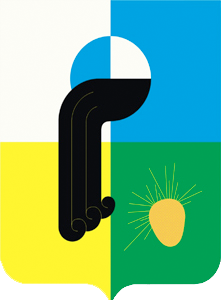 ПриложениеУТВЕРЖДЕНАрешением Думы городскогоокруга Стрежевойот 02.03.2016 № 67 Показатели2011201220132014%ОАО «Томскнефть» ВНК (данные годового отчета ОАО «ТН» ВНК, http://www.tomskneft.ru/shareholder ) ОАО «Томскнефть» ВНК (данные годового отчета ОАО «ТН» ВНК, http://www.tomskneft.ru/shareholder ) ОАО «Томскнефть» ВНК (данные годового отчета ОАО «ТН» ВНК, http://www.tomskneft.ru/shareholder ) ОАО «Томскнефть» ВНК (данные годового отчета ОАО «ТН» ВНК, http://www.tomskneft.ru/shareholder ) ОАО «Томскнефть» ВНК (данные годового отчета ОАО «ТН» ВНК, http://www.tomskneft.ru/shareholder ) ОАО «Томскнефть» ВНК (данные годового отчета ОАО «ТН» ВНК, http://www.tomskneft.ru/shareholder ) Нефть добытая, тыс. тн.1034910 226 10 151 993997,9Объем реализации нефти, тыс. тн. 10216100999984Объем реализации газа, млн. куб. м.15851640Изменение стоимости основных средств в результате достройки, дооборудования, реконструкции и частичной ликвидации, млн. руб.521,9747,8961,01045,2108,7Капвложения, млн. руб.1760414674,613759,81355898,5Статистические показатели на территории городского округа СтрежевойСтатистические показатели на территории городского округа СтрежевойСтатистические показатели на территории городского округа СтрежевойСтатистические показатели на территории городского округа СтрежевойСтатистические показатели на территории городского округа СтрежевойСтатистические показатели на территории городского округа СтрежевойОбъем отгруженных товаров собственного производства, выполненных работ и услуг крупными и средними предприятиями на территории города, всего, млн. руб.10897123361200712789106,5Численность работающих на территории городского округа Стрежевой, чел1303612881128101245997,2Среднемесячная заработная плата работающих (номинальная), руб.41676447694862050988104,8Доходы - всего, млн. руб.1623,31532,31838,41794,697,6налоговые доходы,499,3496,2559,0453,581неналоговые доходы 175,7110,192,6147,7159,5Безвозмездные поступления954,5925,91186,81193,4100,5Задолженность по заработной плате 0000Уровень регистрируемой безработицы, %1,10,70,540,492008200920102011201220132014г. Стрежевой2131111Показатели2010 год2011 год2012 год2013 год2014 годОтклонения (2014 г. – 2013 г.)Прибыло населения, чел14381270190720052141136Убыло населения, чел12071993236923242169-155Миграционный прирост, чел+231-723-462-319-28ХАбсолютное значение доходов3Объемы добычи полезных ископаемых4Добыча полезных ископаемых на душу населения4Объемы обрабатывающих производств4Объемы обрабатывающих производств на душу населения5Объемы производства и распределение электроэнергии, газа и воды4Объемы производства и распределение электроэнергии, газа и воды на душу населения5Объем выполненных работ по виду деятельности «Строительство»                                                                                            всего11                                                                                            на душу населения11Инвестиции в основной капитал, всего6Инвестиции в основной капитал на душу населения5Введено общей площади жилья7Средняя начисленная заработная плата в расчете на одного работника2Уровень безработицы1Правонарушения 15Правонарушения в расчете на 100000 человек2Естественный прирост1Миграционный прирост3ПоказателиПоказателиПоказатели2014201720172020202020252030Приоритет 1 "Обеспечение интенсивного развития экономики"Приоритет 1 "Обеспечение интенсивного развития экономики"Приоритет 1 "Обеспечение интенсивного развития экономики"Приоритет 1 "Обеспечение интенсивного развития экономики"Приоритет 1 "Обеспечение интенсивного развития экономики"Приоритет 1 "Обеспечение интенсивного развития экономики"Приоритет 1 "Обеспечение интенсивного развития экономики"Приоритет 1 "Обеспечение интенсивного развития экономики"Цель 1. Создание благоприятного социально-экономического и правового климата для хозяйствующих субъектов, рост малого и среднего предпринимательства, привлечение инвестиций в экономику города.Цель 1. Создание благоприятного социально-экономического и правового климата для хозяйствующих субъектов, рост малого и среднего предпринимательства, привлечение инвестиций в экономику города.Цель 1. Создание благоприятного социально-экономического и правового климата для хозяйствующих субъектов, рост малого и среднего предпринимательства, привлечение инвестиций в экономику города.Цель 1. Создание благоприятного социально-экономического и правового климата для хозяйствующих субъектов, рост малого и среднего предпринимательства, привлечение инвестиций в экономику города.Цель 1. Создание благоприятного социально-экономического и правового климата для хозяйствующих субъектов, рост малого и среднего предпринимательства, привлечение инвестиций в экономику города.Цель 1. Создание благоприятного социально-экономического и правового климата для хозяйствующих субъектов, рост малого и среднего предпринимательства, привлечение инвестиций в экономику города.Цель 1. Создание благоприятного социально-экономического и правового климата для хозяйствующих субъектов, рост малого и среднего предпринимательства, привлечение инвестиций в экономику города.Цель 1. Создание благоприятного социально-экономического и правового климата для хозяйствующих субъектов, рост малого и среднего предпринимательства, привлечение инвестиций в экономику города.Цель 1. Создание благоприятного социально-экономического и правового климата для хозяйствующих субъектов, рост малого и среднего предпринимательства, привлечение инвестиций в экономику города.Цель 1. Создание благоприятного социально-экономического и правового климата для хозяйствующих субъектов, рост малого и среднего предпринимательства, привлечение инвестиций в экономику города.Задача 1. Развитие и муниципальная поддержка малого и среднего предпринимательства-Задача 1. Развитие и муниципальная поддержка малого и среднего предпринимательства-Задача 1. Развитие и муниципальная поддержка малого и среднего предпринимательства-Задача 1. Развитие и муниципальная поддержка малого и среднего предпринимательства-Задача 1. Развитие и муниципальная поддержка малого и среднего предпринимательства-Задача 1. Развитие и муниципальная поддержка малого и среднего предпринимательства-Задача 1. Развитие и муниципальная поддержка малого и среднего предпринимательства-Задача 1. Развитие и муниципальная поддержка малого и среднего предпринимательства-Увеличение численности МСП от экономически активного населения, %Увеличение численности МСП от экономически активного населения, %Увеличение численности МСП от экономически активного населения, %25252525252525Число созданных рабочих мест, единицЧисло созданных рабочих мест, единицЧисло созданных рабочих мест, единиц12171722222935Фактическая обеспеченность населения торговыми площадями на 1000 человек кВ.м. Фактическая обеспеченность населения торговыми площадями на 1000 человек кВ.м. Фактическая обеспеченность населения торговыми площадями на 1000 человек кВ.м. 1300130013001300130013001300Задача 2 Формирование инвестиционной привлекательности городаЗадача 2 Формирование инвестиционной привлекательности городаЗадача 2 Формирование инвестиционной привлекательности городаЗадача 2 Формирование инвестиционной привлекательности городаЗадача 2 Формирование инвестиционной привлекательности городаЗадача 2 Формирование инвестиционной привлекательности городаЗадача 2 Формирование инвестиционной привлекательности городаЗадача 2 Формирование инвестиционной привлекательности городаОбъем  инвестиций в основной капитал, млн. рублейОбъем  инвестиций в основной капитал, млн. рублейОбъем  инвестиций в основной капитал, млн. рублей1967210021002464,72464,728003361Задача 3 Развитие сотрудничества с крупным бизнесом, задачи развития нефтегазового комплекса и сервисного кластера, вопросы развития экономики  и транспортной инфраструктурыЗадача 3 Развитие сотрудничества с крупным бизнесом, задачи развития нефтегазового комплекса и сервисного кластера, вопросы развития экономики  и транспортной инфраструктурыЗадача 3 Развитие сотрудничества с крупным бизнесом, задачи развития нефтегазового комплекса и сервисного кластера, вопросы развития экономики  и транспортной инфраструктурыЗадача 3 Развитие сотрудничества с крупным бизнесом, задачи развития нефтегазового комплекса и сервисного кластера, вопросы развития экономики  и транспортной инфраструктурыЗадача 3 Развитие сотрудничества с крупным бизнесом, задачи развития нефтегазового комплекса и сервисного кластера, вопросы развития экономики  и транспортной инфраструктурыЗадача 3 Развитие сотрудничества с крупным бизнесом, задачи развития нефтегазового комплекса и сервисного кластера, вопросы развития экономики  и транспортной инфраструктурыЗадача 3 Развитие сотрудничества с крупным бизнесом, задачи развития нефтегазового комплекса и сервисного кластера, вопросы развития экономики  и транспортной инфраструктурыЗадача 3 Развитие сотрудничества с крупным бизнесом, задачи развития нефтегазового комплекса и сервисного кластера, вопросы развития экономики  и транспортной инфраструктурыЗадача 3 Развитие сотрудничества с крупным бизнесом, задачи развития нефтегазового комплекса и сервисного кластера, вопросы развития экономики  и транспортной инфраструктурыЗадача 3 Развитие сотрудничества с крупным бизнесом, задачи развития нефтегазового комплекса и сервисного кластера, вопросы развития экономики  и транспортной инфраструктурыОбъем отгруженных товаров собственного производства, выполненных работ и услуг собственными силами по виду экономической деятельности «Обрабатывающие производства» по средним и крупным предприятиям, млн. рублейОбъем отгруженных товаров собственного производства, выполненных работ и услуг собственными силами по виду экономической деятельности «Обрабатывающие производства» по средним и крупным предприятиям, млн. рублейОбъем отгруженных товаров собственного производства, выполненных работ и услуг собственными силами по виду экономической деятельности «Обрабатывающие производства» по средним и крупным предприятиям, млн. рублей4635562656268119,98119,91201717830,1Доля работников по виду экономической деятельности «Обрабатывающие производства» от среднесписочной численности Доля работников по виду экономической деятельности «Обрабатывающие производства» от среднесписочной численности Доля работников по виду экономической деятельности «Обрабатывающие производства» от среднесписочной численности 7,47,07,06,76,76,96,9Протяженность автомобильных дорог общего пользования местного значения с твердым покрытием, кмПротяженность автомобильных дорог общего пользования местного значения с твердым покрытием, кмПротяженность автомобильных дорог общего пользования местного значения с твердым покрытием, км49,556,956,956,956,956,956,9Приоритет 2. Сохранение и улучшение среды жизнеобитанияПриоритет 2. Сохранение и улучшение среды жизнеобитанияПриоритет 2. Сохранение и улучшение среды жизнеобитанияПриоритет 2. Сохранение и улучшение среды жизнеобитанияПриоритет 2. Сохранение и улучшение среды жизнеобитанияПриоритет 2. Сохранение и улучшение среды жизнеобитанияПриоритет 2. Сохранение и улучшение среды жизнеобитанияПриоритет 2. Сохранение и улучшение среды жизнеобитанияЦель 2. Обеспечение безопасных и комфортных условий проживания населения, устойчивого функционирования и развития инфраструктуры и систем жизнеобеспечения города, обеспечение целостного подхода к комплексному благоустройству территории города.Цель 2. Обеспечение безопасных и комфортных условий проживания населения, устойчивого функционирования и развития инфраструктуры и систем жизнеобеспечения города, обеспечение целостного подхода к комплексному благоустройству территории города.Цель 2. Обеспечение безопасных и комфортных условий проживания населения, устойчивого функционирования и развития инфраструктуры и систем жизнеобеспечения города, обеспечение целостного подхода к комплексному благоустройству территории города.Цель 2. Обеспечение безопасных и комфортных условий проживания населения, устойчивого функционирования и развития инфраструктуры и систем жизнеобеспечения города, обеспечение целостного подхода к комплексному благоустройству территории города.Цель 2. Обеспечение безопасных и комфортных условий проживания населения, устойчивого функционирования и развития инфраструктуры и систем жизнеобеспечения города, обеспечение целостного подхода к комплексному благоустройству территории города.Цель 2. Обеспечение безопасных и комфортных условий проживания населения, устойчивого функционирования и развития инфраструктуры и систем жизнеобеспечения города, обеспечение целостного подхода к комплексному благоустройству территории города.Цель 2. Обеспечение безопасных и комфортных условий проживания населения, устойчивого функционирования и развития инфраструктуры и систем жизнеобеспечения города, обеспечение целостного подхода к комплексному благоустройству территории города.Цель 2. Обеспечение безопасных и комфортных условий проживания населения, устойчивого функционирования и развития инфраструктуры и систем жизнеобеспечения города, обеспечение целостного подхода к комплексному благоустройству территории города.Цель 2. Обеспечение безопасных и комфортных условий проживания населения, устойчивого функционирования и развития инфраструктуры и систем жизнеобеспечения города, обеспечение целостного подхода к комплексному благоустройству территории города.Цель 2. Обеспечение безопасных и комфортных условий проживания населения, устойчивого функционирования и развития инфраструктуры и систем жизнеобеспечения города, обеспечение целостного подхода к комплексному благоустройству территории города.Задача 1. Повышение комфортности среды  жизнедеятельности населенияЗадача 1. Повышение комфортности среды  жизнедеятельности населенияЗадача 1. Повышение комфортности среды  жизнедеятельности населенияЗадача 1. Повышение комфортности среды  жизнедеятельности населенияЗадача 1. Повышение комфортности среды  жизнедеятельности населенияЗадача 1. Повышение комфортности среды  жизнедеятельности населенияЗадача 1. Повышение комфортности среды  жизнедеятельности населенияЗадача 1. Повышение комфортности среды  жизнедеятельности населенияОбщая площадь жилых помещений, приходящаяся в среднем на 1 жителя города, кв. метровОбщая площадь жилых помещений, приходящаяся в среднем на 1 жителя города, кв. метров20,620,621,021,021,321,322,022,9Площадь введенного в эксплуатацию жилья, кв.м.Площадь введенного в эксплуатацию жилья, кв.м.79857985900090001000100010001000Число семей, получивших жилые помещения и улучшивших жилищные условия в течение года, едЧисло семей, получивших жилые помещения и улучшивших жилищные условия в течение года, ед16516520020020,020,020,020,0Задача 2. Обеспечение доступности к качественным  услугам ЖКХЗадача 2. Обеспечение доступности к качественным  услугам ЖКХЗадача 2. Обеспечение доступности к качественным  услугам ЖКХЗадача 2. Обеспечение доступности к качественным  услугам ЖКХЗадача 2. Обеспечение доступности к качественным  услугам ЖКХЗадача 2. Обеспечение доступности к качественным  услугам ЖКХЗадача 2. Обеспечение доступности к качественным  услугам ЖКХЗадача 2. Обеспечение доступности к качественным  услугам ЖКХПоказатели качества коммунальных ресурсов - количество перерывов поставки ресурсов потребителям по причине аварий в системах коммунальной инфраструктурыПоказатели качества коммунальных ресурсов - количество перерывов поставки ресурсов потребителям по причине аварий в системах коммунальной инфраструктурыНе более 1Не более 1Не более 1Не более 1Не более 1Не более 1Не более 1Не более 1Удовлетворенность населения жилищно-коммунальными услугами, %Удовлетворенность населения жилищно-коммунальными услугами, %95,595,595,595,595,595,59898Показатели обеспеченности  и потребности застройки городского округа объектами коммунальной инфраструктуры:Показатели обеспеченности  и потребности застройки городского округа объектами коммунальной инфраструктуры:Показатели обеспеченности  и потребности застройки городского округа объектами коммунальной инфраструктуры:Показатели обеспеченности  и потребности застройки городского округа объектами коммунальной инфраструктуры:Показатели обеспеченности  и потребности застройки городского округа объектами коммунальной инфраструктуры:Показатели обеспеченности  и потребности застройки городского округа объектами коммунальной инфраструктуры:Показатели обеспеченности  и потребности застройки городского округа объектами коммунальной инфраструктуры:Показатели обеспеченности  и потребности застройки городского округа объектами коммунальной инфраструктуры:Показатели обеспеченности  и потребности застройки городского округа объектами коммунальной инфраструктуры:Показатели обеспеченности  и потребности застройки городского округа объектами коммунальной инфраструктуры:теплоснабжения  теплоснабжения  не менее 90%не менее 90%не менее 90%не менее 90%не менее 90%не менее 90%не менее 95%не менее 95%электроснабжения электроснабжения не менее 90%не менее 90%не менее 90%не менее 90%не менее 90%не менее 90%не менее 90%не менее 90%водоснабжения водоснабжения не менее 90%не менее 90%не менее 90%не менее 90%не менее 90%не менее 90%не менее 90%не менее 90%водоотведения   водоотведения   не менее 90%не менее 90%не менее 90%не менее 90%не менее 90%не менее 90%не менее 90%не менее 90%утилизации ТБО  утилизации ТБО  не менее 100%не менее 100%не менее 100%не менее 100%не менее 100%не менее 100%не менее 100%не менее 100%Показатели надежности работы объектов коммунальной инфраструктуры: показатель готовности систем коммунальной инфраструктуры  к отопительному сезону Показатели надежности работы объектов коммунальной инфраструктуры: показатель готовности систем коммунальной инфраструктуры  к отопительному сезону не менее 98%;не менее 98%;не менее 98%;не менее 98%;не менее 98%;не менее 98%;не менее 98%;не менее 98%;Уровень  износа сетей: Уровень  износа сетей: теплоснабжения-  теплоснабжения-  не более 80%не более 80%не более 80%не более 80%не более 80%не более 80%не более 80%не более 80%электроснабженияэлектроснабженияне более 80%не более 80%не более 80%не более 80%не более 80%не более 80%не более 80%не более 80%водоснабжения водоснабжения не более 80%не более 80%не более 80%не более 80%не более 80%не более 80%не более 80%не более 80%водоотведения водоотведения не более 80%не более 80%не более 80%не более 80%не более 80%не более 80%не более 80%не более 80%Показатели энергоэффективности и развития соответствующей системы коммунальной инфраструктуры: Показатели энергоэффективности и развития соответствующей системы коммунальной инфраструктуры: Показатели энергоэффективности и развития соответствующей системы коммунальной инфраструктуры: Показатели энергоэффективности и развития соответствующей системы коммунальной инфраструктуры: Показатели энергоэффективности и развития соответствующей системы коммунальной инфраструктуры: Показатели энергоэффективности и развития соответствующей системы коммунальной инфраструктуры: Показатели энергоэффективности и развития соответствующей системы коммунальной инфраструктуры: Показатели энергоэффективности и развития соответствующей системы коммунальной инфраструктуры: Показатели энергоэффективности и развития соответствующей системы коммунальной инфраструктуры: Показатели энергоэффективности и развития соответствующей системы коммунальной инфраструктуры: доля потерь ресурсов при транспортировке в сетях:доля потерь ресурсов при транспортировке в сетях:теплоснабжения- теплоснабжения- не более 17%не более 17%не более 17%не более 17%не более 17%не более 17%не более 17%не более 17%электроснабжения  электроснабжения  не более 15,2%не более 15,2%не более 15,0%не более 15,0%не более 14,9%не более 14,9%не более 14,5%не более 14,5%водоснабжения  водоснабжения  не более 19,5%не более 19,5%не более 19,5%не более 19,5%не более 19,5%не более 19,5%не более 19,5%не более 19,5%Задача 3 Обеспечение экологической и общественной безопасностиЗадача 3 Обеспечение экологической и общественной безопасностиЗадача 3 Обеспечение экологической и общественной безопасностиЗадача 3 Обеспечение экологической и общественной безопасностиЗадача 3 Обеспечение экологической и общественной безопасностиЗадача 3 Обеспечение экологической и общественной безопасностиЗадача 3 Обеспечение экологической и общественной безопасностиЗадача 3 Обеспечение экологической и общественной безопасностиКоличество зарегистрированных правонарушений на территории городского округа Стрежевой, ед.Количество зарегистрированных правонарушений на территории городского округа Стрежевой, ед.1360113601135711357113500135001340013300Снижение социального риска (количество лиц, пострадавших в результате ДТП, на 10 тыс. населения), чел.Снижение социального риска (количество лиц, пострадавших в результате ДТП, на 10 тыс. населения), чел.1515141414141414Доля населения, охваченная разъяснительной работой в области экологической безопасности, челДоля населения, охваченная разъяснительной работой в области экологической безопасности, чел39,439,4404043,543,547,550,5Приоритет 3. Всестороннее развитие человеческого потенциалаПриоритет 3. Всестороннее развитие человеческого потенциалаПриоритет 3. Всестороннее развитие человеческого потенциалаПриоритет 3. Всестороннее развитие человеческого потенциалаПриоритет 3. Всестороннее развитие человеческого потенциалаПриоритет 3. Всестороннее развитие человеческого потенциалаПриоритет 3. Всестороннее развитие человеческого потенциалаПриоритет 3. Всестороннее развитие человеческого потенциалаЦель 3. Формирование благоприятной и безопасной социальной среды, обеспечивающей всестороннее развитие личности на основе развития образования, культуры и науки, здорового образа жизни населения, комплекса сферы услуг.Цель 3. Формирование благоприятной и безопасной социальной среды, обеспечивающей всестороннее развитие личности на основе развития образования, культуры и науки, здорового образа жизни населения, комплекса сферы услуг.Цель 3. Формирование благоприятной и безопасной социальной среды, обеспечивающей всестороннее развитие личности на основе развития образования, культуры и науки, здорового образа жизни населения, комплекса сферы услуг.Цель 3. Формирование благоприятной и безопасной социальной среды, обеспечивающей всестороннее развитие личности на основе развития образования, культуры и науки, здорового образа жизни населения, комплекса сферы услуг.Цель 3. Формирование благоприятной и безопасной социальной среды, обеспечивающей всестороннее развитие личности на основе развития образования, культуры и науки, здорового образа жизни населения, комплекса сферы услуг.Цель 3. Формирование благоприятной и безопасной социальной среды, обеспечивающей всестороннее развитие личности на основе развития образования, культуры и науки, здорового образа жизни населения, комплекса сферы услуг.Цель 3. Формирование благоприятной и безопасной социальной среды, обеспечивающей всестороннее развитие личности на основе развития образования, культуры и науки, здорового образа жизни населения, комплекса сферы услуг.Цель 3. Формирование благоприятной и безопасной социальной среды, обеспечивающей всестороннее развитие личности на основе развития образования, культуры и науки, здорового образа жизни населения, комплекса сферы услуг.Цель 3. Формирование благоприятной и безопасной социальной среды, обеспечивающей всестороннее развитие личности на основе развития образования, культуры и науки, здорового образа жизни населения, комплекса сферы услуг.Цель 3. Формирование благоприятной и безопасной социальной среды, обеспечивающей всестороннее развитие личности на основе развития образования, культуры и науки, здорового образа жизни населения, комплекса сферы услуг.Задача 1. Повышение качества и доступности социальной поддержки в городском округе, в том числе детейЗадача 1. Повышение качества и доступности социальной поддержки в городском округе, в том числе детейЗадача 1. Повышение качества и доступности социальной поддержки в городском округе, в том числе детейЗадача 1. Повышение качества и доступности социальной поддержки в городском округе, в том числе детейЗадача 1. Повышение качества и доступности социальной поддержки в городском округе, в том числе детейЗадача 1. Повышение качества и доступности социальной поддержки в городском округе, в том числе детейЗадача 1. Повышение качества и доступности социальной поддержки в городском округе, в том числе детейЗадача 1. Повышение качества и доступности социальной поддержки в городском округе, в том числе детейЗадача 1. Повышение качества и доступности социальной поддержки в городском округе, в том числе детейЗадача 1. Повышение качества и доступности социальной поддержки в городском округе, в том числе детейДоля детей-сирот и детей, оставшихся без попечения родителей, в общей численности детского населения, %Доля детей-сирот и детей, оставшихся без попечения родителей, в общей численности детского населения, %Доля детей-сирот и детей, оставшихся без попечения родителей, в общей численности детского населения, %1,321,321,271,271,271,271,27Доля детей и недееспособных граждан, вовлеченных в мероприятия по социальной адаптации, в общей численности населения городского округа Стрежевой, %Доля детей и недееспособных граждан, вовлеченных в мероприятия по социальной адаптации, в общей численности населения городского округа Стрежевой, %Доля детей и недееспособных граждан, вовлеченных в мероприятия по социальной адаптации, в общей численности населения городского округа Стрежевой, %4,254,254,284,284,284,284,28Количество граждан, обратившихся за получением муниципальных мер социальной поддержки, человекКоличество граждан, обратившихся за получением муниципальных мер социальной поддержки, человекКоличество граждан, обратившихся за получением муниципальных мер социальной поддержки, человек400400460460460460460Задача 2. Повышение качества и доступности услуг в сфере культуры и туризмаЗадача 2. Повышение качества и доступности услуг в сфере культуры и туризмаЗадача 2. Повышение качества и доступности услуг в сфере культуры и туризмаЗадача 2. Повышение качества и доступности услуг в сфере культуры и туризмаЗадача 2. Повышение качества и доступности услуг в сфере культуры и туризмаЗадача 2. Повышение качества и доступности услуг в сфере культуры и туризмаЗадача 2. Повышение качества и доступности услуг в сфере культуры и туризмаЗадача 2. Повышение качества и доступности услуг в сфере культуры и туризмаКоличество культурно-массовых мероприятий,едКоличество культурно-массовых мероприятий,едКоличество культурно-массовых мероприятий,ед1559155917001700170017001700Количество мероприятий, направленных на создание условий для развития  туризма на территории городского округа Стрежевой, ед.Количество мероприятий, направленных на создание условий для развития  туризма на территории городского округа Стрежевой, ед.Количество мероприятий, направленных на создание условий для развития  туризма на территории городского округа Стрежевой, ед.1135568Уровень удовлетворенности населения городского округа Стрежевой качеством предоставления муниципальных услуг в сфере культуры, %Уровень удовлетворенности населения городского округа Стрежевой качеством предоставления муниципальных услуг в сфере культуры, %Уровень удовлетворенности населения городского округа Стрежевой качеством предоставления муниципальных услуг в сфере культуры, %58,558,56062626569Индекс участия населения городского округа Стрежевой в культурно-досуговых мероприятиях, проводимых муниципальными учреждениями культуры*Индекс участия населения городского округа Стрежевой в культурно-досуговых мероприятиях, проводимых муниципальными учреждениями культуры*Индекс участия населения городского округа Стрежевой в культурно-досуговых мероприятиях, проводимых муниципальными учреждениями культуры*5,45,45,45,45,45,45,4*Iкду = (Ч тзу + Ч кду + Ч м + Ч б) / Н, где:Iкду - индекс участия населения городского округа Стрежевой в культурно-досуговых мероприятиях, проводимых муниципальными учреждениями культуры;Ч тзу - численность посетителей  муниципальных учреждений культуры городского округа Стрежевой;Ч кду - сумма численности участников клубных формирований и числа посещений мероприятий муниципальных учреждений культуры городского округа Стрежевой на платной основе;Ч м - общее число посещений мероприятий муниципальных учреждений музейного типа;Ч б - число пользователей муниципальных учреждений библиотечного типа;Н - численность постоянного населения*Iкду = (Ч тзу + Ч кду + Ч м + Ч б) / Н, где:Iкду - индекс участия населения городского округа Стрежевой в культурно-досуговых мероприятиях, проводимых муниципальными учреждениями культуры;Ч тзу - численность посетителей  муниципальных учреждений культуры городского округа Стрежевой;Ч кду - сумма численности участников клубных формирований и числа посещений мероприятий муниципальных учреждений культуры городского округа Стрежевой на платной основе;Ч м - общее число посещений мероприятий муниципальных учреждений музейного типа;Ч б - число пользователей муниципальных учреждений библиотечного типа;Н - численность постоянного населения*Iкду = (Ч тзу + Ч кду + Ч м + Ч б) / Н, где:Iкду - индекс участия населения городского округа Стрежевой в культурно-досуговых мероприятиях, проводимых муниципальными учреждениями культуры;Ч тзу - численность посетителей  муниципальных учреждений культуры городского округа Стрежевой;Ч кду - сумма численности участников клубных формирований и числа посещений мероприятий муниципальных учреждений культуры городского округа Стрежевой на платной основе;Ч м - общее число посещений мероприятий муниципальных учреждений музейного типа;Ч б - число пользователей муниципальных учреждений библиотечного типа;Н - численность постоянного населения*Iкду = (Ч тзу + Ч кду + Ч м + Ч б) / Н, где:Iкду - индекс участия населения городского округа Стрежевой в культурно-досуговых мероприятиях, проводимых муниципальными учреждениями культуры;Ч тзу - численность посетителей  муниципальных учреждений культуры городского округа Стрежевой;Ч кду - сумма численности участников клубных формирований и числа посещений мероприятий муниципальных учреждений культуры городского округа Стрежевой на платной основе;Ч м - общее число посещений мероприятий муниципальных учреждений музейного типа;Ч б - число пользователей муниципальных учреждений библиотечного типа;Н - численность постоянного населения*Iкду = (Ч тзу + Ч кду + Ч м + Ч б) / Н, где:Iкду - индекс участия населения городского округа Стрежевой в культурно-досуговых мероприятиях, проводимых муниципальными учреждениями культуры;Ч тзу - численность посетителей  муниципальных учреждений культуры городского округа Стрежевой;Ч кду - сумма численности участников клубных формирований и числа посещений мероприятий муниципальных учреждений культуры городского округа Стрежевой на платной основе;Ч м - общее число посещений мероприятий муниципальных учреждений музейного типа;Ч б - число пользователей муниципальных учреждений библиотечного типа;Н - численность постоянного населения*Iкду = (Ч тзу + Ч кду + Ч м + Ч б) / Н, где:Iкду - индекс участия населения городского округа Стрежевой в культурно-досуговых мероприятиях, проводимых муниципальными учреждениями культуры;Ч тзу - численность посетителей  муниципальных учреждений культуры городского округа Стрежевой;Ч кду - сумма численности участников клубных формирований и числа посещений мероприятий муниципальных учреждений культуры городского округа Стрежевой на платной основе;Ч м - общее число посещений мероприятий муниципальных учреждений музейного типа;Ч б - число пользователей муниципальных учреждений библиотечного типа;Н - численность постоянного населения*Iкду = (Ч тзу + Ч кду + Ч м + Ч б) / Н, где:Iкду - индекс участия населения городского округа Стрежевой в культурно-досуговых мероприятиях, проводимых муниципальными учреждениями культуры;Ч тзу - численность посетителей  муниципальных учреждений культуры городского округа Стрежевой;Ч кду - сумма численности участников клубных формирований и числа посещений мероприятий муниципальных учреждений культуры городского округа Стрежевой на платной основе;Ч м - общее число посещений мероприятий муниципальных учреждений музейного типа;Ч б - число пользователей муниципальных учреждений библиотечного типа;Н - численность постоянного населения*Iкду = (Ч тзу + Ч кду + Ч м + Ч б) / Н, где:Iкду - индекс участия населения городского округа Стрежевой в культурно-досуговых мероприятиях, проводимых муниципальными учреждениями культуры;Ч тзу - численность посетителей  муниципальных учреждений культуры городского округа Стрежевой;Ч кду - сумма численности участников клубных формирований и числа посещений мероприятий муниципальных учреждений культуры городского округа Стрежевой на платной основе;Ч м - общее число посещений мероприятий муниципальных учреждений музейного типа;Ч б - число пользователей муниципальных учреждений библиотечного типа;Н - численность постоянного населения*Iкду = (Ч тзу + Ч кду + Ч м + Ч б) / Н, где:Iкду - индекс участия населения городского округа Стрежевой в культурно-досуговых мероприятиях, проводимых муниципальными учреждениями культуры;Ч тзу - численность посетителей  муниципальных учреждений культуры городского округа Стрежевой;Ч кду - сумма численности участников клубных формирований и числа посещений мероприятий муниципальных учреждений культуры городского округа Стрежевой на платной основе;Ч м - общее число посещений мероприятий муниципальных учреждений музейного типа;Ч б - число пользователей муниципальных учреждений библиотечного типа;Н - численность постоянного населения*Iкду = (Ч тзу + Ч кду + Ч м + Ч б) / Н, где:Iкду - индекс участия населения городского округа Стрежевой в культурно-досуговых мероприятиях, проводимых муниципальными учреждениями культуры;Ч тзу - численность посетителей  муниципальных учреждений культуры городского округа Стрежевой;Ч кду - сумма численности участников клубных формирований и числа посещений мероприятий муниципальных учреждений культуры городского округа Стрежевой на платной основе;Ч м - общее число посещений мероприятий муниципальных учреждений музейного типа;Ч б - число пользователей муниципальных учреждений библиотечного типа;Н - численность постоянного населенияЗадача 3. Обеспечить развитие физической культуры и спорта, проведение эффективной молодежной политикиЗадача 3. Обеспечить развитие физической культуры и спорта, проведение эффективной молодежной политикиЗадача 3. Обеспечить развитие физической культуры и спорта, проведение эффективной молодежной политикиЗадача 3. Обеспечить развитие физической культуры и спорта, проведение эффективной молодежной политикиЗадача 3. Обеспечить развитие физической культуры и спорта, проведение эффективной молодежной политикиЗадача 3. Обеспечить развитие физической культуры и спорта, проведение эффективной молодежной политикиЗадача 3. Обеспечить развитие физической культуры и спорта, проведение эффективной молодежной политикиЗадача 3. Обеспечить развитие физической культуры и спорта, проведение эффективной молодежной политикиЗадача 3. Обеспечить развитие физической культуры и спорта, проведение эффективной молодежной политикиЗадача 3. Обеспечить развитие физической культуры и спорта, проведение эффективной молодежной политикиДоля числа стрежевчан, систематически (регулярно) занимающихся физической культурой и спортом,  %Доля числа стрежевчан, систематически (регулярно) занимающихся физической культурой и спортом,  %Доля числа стрежевчан, систематически (регулярно) занимающихся физической культурой и спортом,  %20,3820,3820,721,025,025,030,0Количество участников официальных физкультурно - спортивных мероприятий, чел.Количество участников официальных физкультурно - спортивных мероприятий, чел.Количество участников официальных физкультурно - спортивных мероприятий, чел.84808480939010000114001140012000Количество культурно-досуговых мероприятий для детей и молодёжи, ед.Количество культурно-досуговых мероприятий для детей и молодёжи, ед.Количество культурно-досуговых мероприятий для детей и молодёжи, ед.360360360360360360360Задача 4. Повышение эффективности предоставления образовательных услугЗадача 4. Повышение эффективности предоставления образовательных услугЗадача 4. Повышение эффективности предоставления образовательных услугЗадача 4. Повышение эффективности предоставления образовательных услугЗадача 4. Повышение эффективности предоставления образовательных услугЗадача 4. Повышение эффективности предоставления образовательных услугЗадача 4. Повышение эффективности предоставления образовательных услугКоличество детей, охваченных программами дошкольного  образования, челКоличество детей, охваченных программами дошкольного  образования, челКоличество детей, охваченных программами дошкольного  образования, чел2594259427842967312031203250Удовлетворенность населения качеством дошкольного образования детей, %Удовлетворенность населения качеством дошкольного образования детей, %Удовлетворенность населения качеством дошкольного образования детей, %16,816,82025252525Количество  детей, охваченных дополнительным образованием  в общей численности детей в возрасте от 5 до 18 лет, чел   Количество  детей, охваченных дополнительным образованием  в общей численности детей в возрасте от 5 до 18 лет, чел   Количество  детей, охваченных дополнительным образованием  в общей численности детей в возрасте от 5 до 18 лет, чел   5086508653905400540054005400Удовлетворенность населения качеством дополнительного образования детей, %Удовлетворенность населения качеством дополнительного образования детей, %Удовлетворенность населения качеством дополнительного образования детей, %27,127,14050505050Количество детей, обучающихся в образовательных учреждениях, в чел.Количество детей, обучающихся в образовательных учреждениях, в чел.Количество детей, обучающихся в образовательных учреждениях, в чел.5138513853185440544054405400Доля выпускников, получивших аттестаты о среднем общем образовании, в %Доля выпускников, получивших аттестаты о среднем общем образовании, в %Доля выпускников, получивших аттестаты о среднем общем образовании, в %98989898989898Удовлетворенность населения качеством общего образования детей, %Удовлетворенность населения качеством общего образования детей, %Удовлетворенность населения качеством общего образования детей, %23,923,93050555560Приоритет 4. Повышение эффективности рынка трудаПриоритет 4. Повышение эффективности рынка трудаПриоритет 4. Повышение эффективности рынка трудаПриоритет 4. Повышение эффективности рынка трудаПриоритет 4. Повышение эффективности рынка трудаПриоритет 4. Повышение эффективности рынка трудаПриоритет 4. Повышение эффективности рынка трудаЦель 4 Создание условий для достижения уровня оплаты труда, соответствующего росту его производительности в реальном секторе экономики, постепенное снижение дифференциации в уровнях оплаты труда по городу, развитие института социального партнерства.Цель 4 Создание условий для достижения уровня оплаты труда, соответствующего росту его производительности в реальном секторе экономики, постепенное снижение дифференциации в уровнях оплаты труда по городу, развитие института социального партнерства.Цель 4 Создание условий для достижения уровня оплаты труда, соответствующего росту его производительности в реальном секторе экономики, постепенное снижение дифференциации в уровнях оплаты труда по городу, развитие института социального партнерства.Цель 4 Создание условий для достижения уровня оплаты труда, соответствующего росту его производительности в реальном секторе экономики, постепенное снижение дифференциации в уровнях оплаты труда по городу, развитие института социального партнерства.Цель 4 Создание условий для достижения уровня оплаты труда, соответствующего росту его производительности в реальном секторе экономики, постепенное снижение дифференциации в уровнях оплаты труда по городу, развитие института социального партнерства.Цель 4 Создание условий для достижения уровня оплаты труда, соответствующего росту его производительности в реальном секторе экономики, постепенное снижение дифференциации в уровнях оплаты труда по городу, развитие института социального партнерства.Цель 4 Создание условий для достижения уровня оплаты труда, соответствующего росту его производительности в реальном секторе экономики, постепенное снижение дифференциации в уровнях оплаты труда по городу, развитие института социального партнерства.Цель 4 Создание условий для достижения уровня оплаты труда, соответствующего росту его производительности в реальном секторе экономики, постепенное снижение дифференциации в уровнях оплаты труда по городу, развитие института социального партнерства.Цель 4 Создание условий для достижения уровня оплаты труда, соответствующего росту его производительности в реальном секторе экономики, постепенное снижение дифференциации в уровнях оплаты труда по городу, развитие института социального партнерства.Цель 4 Создание условий для достижения уровня оплаты труда, соответствующего росту его производительности в реальном секторе экономики, постепенное снижение дифференциации в уровнях оплаты труда по городу, развитие института социального партнерства.Задача 1 Развитие системы социального партнерства, заключения коллективных договоров и соглашенийЗадача 1 Развитие системы социального партнерства, заключения коллективных договоров и соглашенийЗадача 1 Развитие системы социального партнерства, заключения коллективных договоров и соглашенийЗадача 1 Развитие системы социального партнерства, заключения коллективных договоров и соглашенийЗадача 1 Развитие системы социального партнерства, заключения коллективных договоров и соглашенийЗадача 1 Развитие системы социального партнерства, заключения коллективных договоров и соглашенийЗадача 1 Развитие системы социального партнерства, заключения коллективных договоров и соглашенийЗадача 1 Развитие системы социального партнерства, заключения коллективных договоров и соглашенийЗадача 1 Развитие системы социального партнерства, заключения коллективных договоров и соглашенийЗадача 1 Развитие системы социального партнерства, заключения коллективных договоров и соглашенийОбщее количество работодателей, на которых распространяется соглашение, ед.878787858585858585Общее количество работников, на которых распространяется соглашение, чел.166541665416654167491674916749167491674916749Задача 2 Содействие развитию эффективного рынка на территории городаЗадача 2 Содействие развитию эффективного рынка на территории городаЗадача 2 Содействие развитию эффективного рынка на территории городаЗадача 2 Содействие развитию эффективного рынка на территории городаЗадача 2 Содействие развитию эффективного рынка на территории городаЗадача 2 Содействие развитию эффективного рынка на территории городаЗадача 2 Содействие развитию эффективного рынка на территории городаЗадача 2 Содействие развитию эффективного рынка на территории городаЧисленность экономически активного населения, тыс. челЧисленность экономически активного населения, тыс. челЧисленность экономически активного населения, тыс. чел23,523,523,524,024,024,024,0Уровень регистрируемой безработицы на конец года, %Уровень регистрируемой безработицы на конец года, %Уровень регистрируемой безработицы на конец года, %0,490,50,50,40,40,20,2Численность официально зарегистрированных безработных, челЧисленность официально зарегистрированных безработных, челЧисленность официально зарегистрированных безработных, чел112125125100100100100Коэффициент напряженности на рынке труда на конец года (число зарегистрированных безработных граждан на одну вакансию, чел)Коэффициент напряженности на рынке труда на конец года (число зарегистрированных безработных граждан на одну вакансию, чел)Коэффициент напряженности на рынке труда на конец года (число зарегистрированных безработных граждан на одну вакансию, чел)0,20,20,202020,10,1Приоритет 5. Эффективное управлениеПриоритет 5. Эффективное управлениеПриоритет 5. Эффективное управлениеПриоритет 5. Эффективное управлениеПриоритет 5. Эффективное управлениеПриоритет 5. Эффективное управлениеПриоритет 5. Эффективное управлениеПриоритет 5. Эффективное управлениеЦель 5. Совершенствование системы муниципального управления, адаптированного к потребностям инновационной экономики, повышение эффективности деятельности инфраструктур управления процессом развития городаЦель 5. Совершенствование системы муниципального управления, адаптированного к потребностям инновационной экономики, повышение эффективности деятельности инфраструктур управления процессом развития городаЦель 5. Совершенствование системы муниципального управления, адаптированного к потребностям инновационной экономики, повышение эффективности деятельности инфраструктур управления процессом развития городаЦель 5. Совершенствование системы муниципального управления, адаптированного к потребностям инновационной экономики, повышение эффективности деятельности инфраструктур управления процессом развития городаЦель 5. Совершенствование системы муниципального управления, адаптированного к потребностям инновационной экономики, повышение эффективности деятельности инфраструктур управления процессом развития городаЦель 5. Совершенствование системы муниципального управления, адаптированного к потребностям инновационной экономики, повышение эффективности деятельности инфраструктур управления процессом развития городаЦель 5. Совершенствование системы муниципального управления, адаптированного к потребностям инновационной экономики, повышение эффективности деятельности инфраструктур управления процессом развития городаЦель 5. Совершенствование системы муниципального управления, адаптированного к потребностям инновационной экономики, повышение эффективности деятельности инфраструктур управления процессом развития городаЦель 5. Совершенствование системы муниципального управления, адаптированного к потребностям инновационной экономики, повышение эффективности деятельности инфраструктур управления процессом развития городаЦель 5. Совершенствование системы муниципального управления, адаптированного к потребностям инновационной экономики, повышение эффективности деятельности инфраструктур управления процессом развития городаЗадача 1. Обеспечение развития информационного общества в городеЗадача 1. Обеспечение развития информационного общества в городеЗадача 1. Обеспечение развития информационного общества в городеЗадача 1. Обеспечение развития информационного общества в городеЗадача 1. Обеспечение развития информационного общества в городеЗадача 1. Обеспечение развития информационного общества в городеЗадача 1. Обеспечение развития информационного общества в городеЗадача 1. Обеспечение развития информационного общества в городеКоличество муниципальных услуг, предоставляемых полностью или частично в электронном виде — в общем количестве муниципальных услугКоличество муниципальных услуг, предоставляемых полностью или частично в электронном виде — в общем количестве муниципальных услугКоличество муниципальных услуг, предоставляемых полностью или частично в электронном виде — в общем количестве муниципальных услуг0727272727272Доля муниципальных услуг, которые предоставляются на базе многофункционального центра предоставления государственных и муниципальных услугДоля муниципальных услуг, которые предоставляются на базе многофункционального центра предоставления государственных и муниципальных услугДоля муниципальных услуг, которые предоставляются на базе многофункционального центра предоставления государственных и муниципальных услуг0100100100100100100Доля услуг, по которым проведена независимая оценка мнения населения о качестве оказания муниципальных услуг в соответствии с установленным в муниципальном образовании порядком Доля услуг, по которым проведена независимая оценка мнения населения о качестве оказания муниципальных услуг в соответствии с установленным в муниципальном образовании порядком Доля услуг, по которым проведена независимая оценка мнения населения о качестве оказания муниципальных услуг в соответствии с установленным в муниципальном образовании порядком 60100100100100100100Задача 2. Обеспечение эффективного управления  финансами и совершенствование межбюджетных отношений, в том числе повысить эффективность управления муниципальными закупкамиЗадача 2. Обеспечение эффективного управления  финансами и совершенствование межбюджетных отношений, в том числе повысить эффективность управления муниципальными закупкамиЗадача 2. Обеспечение эффективного управления  финансами и совершенствование межбюджетных отношений, в том числе повысить эффективность управления муниципальными закупкамиЗадача 2. Обеспечение эффективного управления  финансами и совершенствование межбюджетных отношений, в том числе повысить эффективность управления муниципальными закупкамиЗадача 2. Обеспечение эффективного управления  финансами и совершенствование межбюджетных отношений, в том числе повысить эффективность управления муниципальными закупкамиЗадача 2. Обеспечение эффективного управления  финансами и совершенствование межбюджетных отношений, в том числе повысить эффективность управления муниципальными закупкамиЗадача 2. Обеспечение эффективного управления  финансами и совершенствование межбюджетных отношений, в том числе повысить эффективность управления муниципальными закупкамиЗадача 2. Обеспечение эффективного управления  финансами и совершенствование межбюджетных отношений, в том числе повысить эффективность управления муниципальными закупкамиЗадача 2. Обеспечение эффективного управления  финансами и совершенствование межбюджетных отношений, в том числе повысить эффективность управления муниципальными закупкамиЗадача 2. Обеспечение эффективного управления  финансами и совершенствование межбюджетных отношений, в том числе повысить эффективность управления муниципальными закупкамиДоля средств, сэкономленных при осуществлении закупок товаров, работ, услуг для муниципальных нужд в общем объеме средств, %Доля средств, сэкономленных при осуществлении закупок товаров, работ, услуг для муниципальных нужд в общем объеме средств, %Доля средств, сэкономленных при осуществлении закупок товаров, работ, услуг для муниципальных нужд в общем объеме средств, %от 5 до 7%от 5 до 7%от 5 до 7%от 5 до 7%от 5 до 7%от 5 до 7%от 5 до 7%Задача 3 Обеспечение надлежащего уровня квалификации персонала органов местного самоуправленияЗадача 3 Обеспечение надлежащего уровня квалификации персонала органов местного самоуправленияЗадача 3 Обеспечение надлежащего уровня квалификации персонала органов местного самоуправленияЗадача 3 Обеспечение надлежащего уровня квалификации персонала органов местного самоуправленияЗадача 3 Обеспечение надлежащего уровня квалификации персонала органов местного самоуправленияЗадача 3 Обеспечение надлежащего уровня квалификации персонала органов местного самоуправленияЗадача 3 Обеспечение надлежащего уровня квалификации персонала органов местного самоуправленияЗадача 3 Обеспечение надлежащего уровня квалификации персонала органов местного самоуправленияЗадача 3 Обеспечение надлежащего уровня квалификации персонала органов местного самоуправленияЗадача 3 Обеспечение надлежащего уровня квалификации персонала органов местного самоуправленияДоля работников органов местного самоуправления, отвечающих за основные направления деятельности, прошедших обучение по своему профилю в соответствии с установленными нормативами (%)Доля работников органов местного самоуправления, отвечающих за основные направления деятельности, прошедших обучение по своему профилю в соответствии с установленными нормативами (%)Доля работников органов местного самоуправления, отвечающих за основные направления деятельности, прошедших обучение по своему профилю в соответствии с установленными нормативами (%)90909090909090Задача 4. Обеспечить повышение эффективности муниципального управленияЗадача 4. Обеспечить повышение эффективности муниципального управленияЗадача 4. Обеспечить повышение эффективности муниципального управленияЗадача 4. Обеспечить повышение эффективности муниципального управленияЗадача 4. Обеспечить повышение эффективности муниципального управленияЗадача 4. Обеспечить повышение эффективности муниципального управленияЗадача 4. Обеспечить повышение эффективности муниципального управленияЗадача 4. Обеспечить повышение эффективности муниципального управленияДоля населения, удовлетворенного деятельностью органов местного самоуправления городского округа, % от числа опрошенныхДоля населения, удовлетворенного деятельностью органов местного самоуправления городского округа, % от числа опрошенныхДоля населения, удовлетворенного деятельностью органов местного самоуправления городского округа, % от числа опрошенных41415050505560Количество  обученных работников органов местного самоуправления по профессиям, по которым утверждены профессиональные стандарты (человек)Количество  обученных работников органов местного самоуправления по профессиям, по которым утверждены профессиональные стандарты (человек)Количество  обученных работников органов местного самоуправления по профессиям, по которым утверждены профессиональные стандарты (человек)3333333ПоказательСценарий201520162017201820192020202520302020 к 20142025 к 20142030 к 2014Индекс производства по виду экономической деятельности "Обрабатывающие производства" (в сопоставимых ценах), % к предыдущему годуконсервативный98,1101,2101101,5101,8102102,7103,2115128,7147,8Индекс производства по виду экономической деятельности "Обрабатывающие производства" (в сопоставимых ценах), % к предыдущему годубазовый100,1103,5103,3104,6104,6104,8104,3104,4130,1162,4200,8Индекс производства по виду экономической деятельности "Обрабатывающие производства" (в сопоставимых ценах), % к предыдущему годуоптимистический104104,9105,5106105,8105,7105104,7144,6189,7240,3Индекс производства по виду экономической деятельности "Добыча полезных ископаемых" (в сопоставимых ценах), % к предыдущему годуконсервативный94100,9100,795,5100,1100,898101959498,3Индекс производства по виду экономической деятельности "Добыча полезных ископаемых" (в сопоставимых ценах), % к предыдущему годубазовый95101,3101,9101,8101,5101101,3101,498105,6112,3Индекс производства по виду экономической деятельности "Добыча полезных ископаемых" (в сопоставимых ценах), % к предыдущему годуоптимистический102,2101,5102,1104,3102,1104101,9102112,4129,1142,6Реально располагаемые денежные доходы населения, % (с учетом инфляции)консервативный88,897,9101101102,5101,5102,1102,491,499,9111,7Реально располагаемые денежные доходы населения, % (с учетом инфляции)базовый93,299,5102,9103,2103,1103,2103,5104,5104,8122,7150,5Реально располагаемые денежные доходы населения, % (с учетом инфляции)оптимистический105104105107108109106108144,4210,2300,3Прирост численности населения, %консервативный100,199,59999,598,896,897,393,793,986,271Прирост численности населения, %базовый100,1100,199,999,599,599,399,599,798,493,992,7Прирост численности населения, %оптимистический100,110099,899,699,999,910099,799,398,295,8Темп роста инвестиций в основной капитал , %консервативный1011009999100100,2100100,399,2100,199,9Темп роста инвестиций в основной капитал , %базовый102102102103103103104103,5116137,1162Темп роста инвестиций в основной капитал , %оптимистический103103104104104105107107125,3170,9239,6Число созданных рабочих мест,  единицконсервативный00000000Число созданных рабочих мест,  единицбазовый1010101010101520Число созданных рабочих мест,  единицоптимистический761215151717223520142015202020252030Численность населения (на конец года), тыс. чел.41,941,841,640,839,8Общая площадь жилых помещений, приходящаяся в среднем на одного жителя (на конец года), кв. м.20,620,821,322,022,9Экономически активное население, чел.23,024,324,024,024,0Отношение числа занятых в экономике (работающие) к численности населения в городе в трудоспособном возрасте (мужчины 16-59 лет, женщины 16-54 лет), %47%43%40%40%40%Среднемесячная начисленная заработная плата работников крупных и средних предприятий, руб.509885583078162105518137173Протяженность автомобильных дорог общего пользования местного значения с твердым покрытием, км49,549,556,956,956,9Объем отгруженных товаров собственного производства, выполненных работ и услуг собственными силами по виду экономической деятельности "Обрабатывающие производства" по средним и крупным предприятиям, млн. руб.4635,95286,48119,912212,417830,1Доля налоговых и неналоговых доходов местного бюджета (за исключением поступлений налоговых доходов по дополнительным нормативам отчислений) в общем объеме собственных доходов бюджета муниципального образования (без учета субвенций), %42,0745,252,057,062,0Объем поступлений налогов на совокупный доход в консолидированный бюджет Томской области с территории городского округа Стрежевой, млн. руб.47,597,0122,0142,0158,0Доля работников по виду экономической деятельности «Обрабатывающие производства» от среднесписочной численности, % 7,46,56,76,96,9Муниципальное образованиеСуммарный норматив, кВ.мв том числе:в том числе:Муниципальное образованиеСуммарный норматив, кВ.мторговых объектов по продаже продовольственных товаровторговых объектов по продаже непродовольственных товаровг. Стрежевой387,3118,2269,1№ппМероприятиеСодержаниеПериод выполнения2Поддержание и расширение возможностей водозабораСтроительство новых водозаборных скважин (или перебуривание существующих).2017-20353Обеспечение качественной водоочистки Реконструкция станции водоподготовки с внедрением автоматизированных систем управления.2017-20204Развитие водопроводных сетей города с учетом нового строительстваПрокладка водопроводных сетей в районах города, не имеющих водопровода, и в районах нового строительства. Реконструкция существующих сетей2017-20355Ликвидация сброса на рельеф промывных вод очистной станции водоподготовкиСтроительство сбросного коллектора от станции водоподготовки до городской канализации2017-2025№ппМероприятиеСодержаниеПериодвыполнения1Реконструкция очистных сооружений канализацииРазработка проекта реконструкции очистных сооружений с увеличением производительности до 20 тыс.м³/сут.;2020-20352Реконструкция очистных сооружений канализацииСтроительство комплекса доочистки сточных вод2020-20353Реконструкция очистных сооружений канализацииСтроительство комплекса ультрафиолетового обеззараживания очищенных сточных вод2020-20354Модернизация и дальнейшее  развитие сетей и объектов водоотведения Реконструкция самотечно-напорных коллекторов для существующей жилой застройки2020-20355Модернизация и дальнейшее  развитие сетей и объектов водоотведения Реконструкция существующих КНС2016-20356Модернизация и дальнейшее  развитие сетей и объектов водоотведения Инвестиционный проект «Строительство напорного канализационного коллектора от КНС-Обь в г. Стрежевом»2013-2020№ппМероприятиеСодержаниеПериодвыполнения1Обеспечение надёжности энергоснабжения потребителей города СтрежевойМодернизация физически и морально устаревшего оборудования ПС 110/35/10 кВ «Стрежевская» с сохранением мощности20202Проведение энергосберегающих мероприятийМероприятия по внедрению энергосберегающих технологий на объектах промышленности и жилищно-коммунального комплекса, позволяющие при тех же технологических режимах значительно сократить потребление электроэнергии2020-2035№ппМероприятиеСодержаниеПериодвыполнения1Развитие системы теплоснабжения Модернизация котельной №4 с установкой паровой турбины для использования избытка паровой мощности в размере 37,5 тонн пара в час2010-20162Развитие системы теплоснабжения Коренная модернизация котельной №3 с установкой современных и более мощных котлов на тепловую мощность в 200 Гкал/ч20303Развитие системы теплоснабжения Оптимизация распределения тепловой нагрузки между котельными №3 и №4. Перераспределение нагрузки района Дорожников на обновлённую котельную №320354Развитие системы теплоснабжения Развитие индивидуальных тепловых систем в индивидуальной жилой застройке на основе теплоаккумулирующих технологий с теплогенерацией на основе электроэнергии2020-20355Развитие системы теплоснабжения Внедрение максимальной автоматизации процесса производства и распределения теплоэнергии, развитие автоматизированной информационной системы диспетчеризации, а также техническое обновление ЦТП для обеспечения экономичности и устойчивости работы систем теплоснабжения и осуществления оперативного контроля параметров теплоснабжения в микрорайонах города20206Развитие системы теплоснабжения Прокладка новых тепломагистралей и перекладка изношенных тепловых сетей с применением пенополиуретановой изоляции и современных технологий прокладки трубопроводов для повышения эффективности системы теплоснабжения и сокращения тепловых потерь при транспортировке теплоносителя2010-20357Развитие системы теплоснабжения Применение при строительстве жилья теплосберегающих технологий и материалов2012-2035№ппМероприятиеСодержаниеПериодвыполнения1.Развитие социальной сферы городского округаРеконструкция зоны рекреации под танцевальный зал и восстановление стрелкового тира в МОУ СОШ №7 г.о. Стрежевой2018-20192.Развитие социальной сферы городского округаСтроительство концертного зала МОУ ДОД "Детская школа искусств"Проект завершен3.Развитие социальной сферы городского округаРеконструкция базы круглогодичного отдыха на озере «Окуневое»Продажа имущества4.Развитие социальной сферы городского округаСтроительство общеобразовательной организации, г. Стрежевой (программа «Содействие созданию в субъектах Российской Федерации (исходя из прогнозируемой потребности) новых мест в общеобразовательных организациях» на 2016-2025 годы, пост. Администрации Томской области от 21.01.2016 № 20аУтратило силуРазвитие социальной сферы городского округаСтроительство общеобразовательной организации на 600 мест в г. Стрежевой (п. 1.1.32 прил.2 «Общая потребность в ресурсном обеспечении реализации основных мероприятий государственной программы» к государственной программе «Содействие созданию в Томской области новых мест в общеобразовательных организациях», постановление Администрации Томской области от 22.03.2016 №79а)20225.Развитие инфраструктурыМодернизация производственной инфраструктуры аэропорта и здания аэровокзала в г. Стрежевом2019-20216.Развитие инфраструктурыСтроительство многоквартирных жилых домов для переселения из ветхих и аварийных домов, ликвидация ветхого и аварийного жилищного фонда2015-20207.Развитие малого бизнесаСтроительство котельного блока 2016-20207.Развитие малого бизнесаРеконструкция родильного отделения (для распределения стойло/место молочного молодняка) 100 мест2016-20207.Развитие малого бизнесаРеконструкция телятника (для содержания телят до 1 года) 100 мест2016-2020Приоритет 1 Обеспечение интенсивного развития экономикиЦель: Создание благоприятного социально-экономического и правового климата для хозяйствующих субъектов, рост малого и среднего предпринимательства, привлечение инвестиций в экономику города.Программа:«Развитие малого и среднего предпринимательства на территории городского округа Стрежевой»Приоритет 2. Сохранение и улучшение среды жизнеобитанияЦель: Обеспечение безопасных и комфортных условий проживания населения, устойчивого функционирования и развития инфраструктуры и систем жизнеобеспечения города, обеспечение целостного подхода к комплексному благоустройству территории города.Программы:«Обеспечение доступным и комфортным жильем жителей городского округа Стрежевой»Программа комплексного развития коммунальной инфраструктуры  городского округа Стрежевой на период до 2020 годаЭнергосбережение и повышение энергетической эффективности экономики городского округа Стрежевой на период до 2020 годаРазвитие жилищного хозяйства и  капитального ремонта жилого фонда городского округа Стрежевой  Развитие инфраструктуры городского хозяйства и благоустройства городского округа СтрежевойПовышение безопасности дорожного движения на территории городского округа СтрежевойПрофилактика правонарушений на территории городского округа СтрежевойОбеспечение безопасности жизнедеятельности населения городского округа СтрежевойПриоритет 3. Всестороннее развитие человеческого потенциалаЦель: Формирование благоприятной и безопасной социальной среды, обеспечивающей всестороннее развитие личности на основе развития образования, культуры и науки, здорового образа жизни населения, комплекса сферы услуг.Программы:Формирование благоприятной и доступной социальной среды в городском округе СтрежевойДетство под защитойРазвитие культуры на территории городского округа Стрежевой Развитие образования городского округа СтрежевойРазвитие физической культуры и спорта на территории городского округа СтрежевойПриоритет 4. Повышение эффективности рынка трудаЦель: Создание условий для достижения уровня оплаты труда, соответствующего росту его производительности в реальном секторе экономики, постепенное снижение дифференциации в уровнях оплаты труда по городу, развитие института социального партнерства.Приоритет 5. Эффективное управлениеЦель: Совершенствование системы муниципального управления, адаптированного к потребностям инновационной экономики, повышение эффективности деятельности инфраструктур управления процессом развития городаПрограмма:Совершенствование муниципального управленияПриоритет 2. Сохранение и улучшение среды жизнеобитанияЦель: Обеспечение безопасных и комфортных условий проживания населения, устойчивого функционирования и развития инфраструктуры и систем жизнеобеспечения города, обеспечение целостного подхода к комплексному благоустройству территории города.Комплекс мер («дорожная карта») по развитию жилищно-коммунального хозяйства городского округа Стрежевой, постановление Администрации №257 от 15.04.2015Приоритет 3. Всестороннее развитие человеческого потенциалаЦель: Формирование благоприятной и безопасной социальной среды, обеспечивающей всестороннее развитие личности на основе развития образования, культуры и науки, здорового образа жизни населения, комплекса сферы услуг.План мероприятий («дорожная карта») по обеспечению основными элементами антитеррористической защищенности объектов, составляющих социальную инфраструктуру для детей, в городском округе Стрежевой, постановление Администрации №815 от 13.11.2015Приоритет 4. Повышение эффективности рынка трудаЦель: Создание условий для достижения уровня оплаты труда, соответствующего росту его производительности в реальном секторе экономики, постепенное снижение дифференциации в уровнях оплаты труда по городу, развитие института социального партнерства.План мероприятий («дорожная карта») «Изменения в сфере общего образования, направленные на повышение ее эффективности в городском округе Стрежевой», постановление Администрации №343 от 13.05.2013План мероприятий («дорожная карта») «Изменения в сфере дошкольного образования, направленные на повышение ее эффективности в городском округе Стрежевой», постановление Администрации №344 от 13.05.2013План мероприятий («дорожная карта») «Изменения в сфере дополнительного образования детей, направленные на повышение ее эффективности в городском округе Стрежевой», постановление Администрации №345 от 13.05.2013Постановление Администрации городского округа Стрежевой от 13.05.2013 №346 «Об утверждении плана мероприятий («дорожной карты») «Изменения в сфере культуры, направленные на повышения ее эффективности в городском округе Стрежевой» (в редакции 22.07.2014 №574, от 17.02.2015 №140, от 03.08.2015 №541)